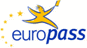 EuropassCurriculum VitaeEuropassCurriculum VitaePersonal informationPersonal information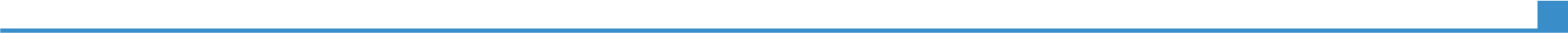 Family Name /NameFamily Name /NameSINANOVIĆ  ZEMIRSINANOVIĆ  ZEMIRSINANOVIĆ  ZEMIRSINANOVIĆ  ZEMIRSINANOVIĆ  ZEMIRSINANOVIĆ  ZEMIRSINANOVIĆ  ZEMIRSINANOVIĆ  ZEMIRSINANOVIĆ  ZEMIRSINANOVIĆ  ZEMIRSINANOVIĆ  ZEMIRSINANOVIĆ  ZEMIRAdressAdressSarajevo, Bosnia and HerzegovinaSarajevo, Bosnia and HerzegovinaSarajevo, Bosnia and HerzegovinaSarajevo, Bosnia and HerzegovinaSarajevo, Bosnia and HerzegovinaSarajevo, Bosnia and HerzegovinaSarajevo, Bosnia and HerzegovinaSarajevo, Bosnia and HerzegovinaSarajevo, Bosnia and HerzegovinaSarajevo, Bosnia and HerzegovinaSarajevo, Bosnia and HerzegovinaSarajevo, Bosnia and HerzegovinaTelephone numberTelephone number+387 (0)62 27 17 45+387 (0)62 27 17 45+387 (0)62 27 17 45+387 (0)62 27 17 45+387 (0)62 27 17 45E-mailE-mailznanostubih©gmail.comznanostubih©gmail.comznanostubih©gmail.comznanostubih©gmail.comznanostubih©gmail.comznanostubih©gmail.comznanostubih©gmail.comznanostubih©gmail.comznanostubih©gmail.comznanostubih©gmail.comznanostubih©gmail.comznanostubih©gmail.comNationalityNationalityB&HB&HB&HB&HB&HB&HB&HB&HB&HB&HB&HB&HDate of birthDate of birth26.02.1964.26.02.1964.26.02.1964.26.02.1964.26.02.1964.26.02.1964.26.02.1964.26.02.1964.26.02.1964.26.02.1964.26.02.1964.26.02.1964.Work experienceWork experienceDatesDates1991. - 2012.1991. - 2012.1991. - 2012.1991. - 2012.1991. - 2012.1991. - 2012.1991. - 2012.1991. - 2012.1991. - 2012.1991. - 2012.1991. - 2012.1991. - 2012.Occupation or Work PlaceOccupation or Work PlaceMember of Armed Forces of Bosnia and Herzegovina.Member of Armed Forces of Bosnia and Herzegovina.Member of Armed Forces of Bosnia and Herzegovina.Member of Armed Forces of Bosnia and Herzegovina.Member of Armed Forces of Bosnia and Herzegovina.Member of Armed Forces of Bosnia and Herzegovina.Member of Armed Forces of Bosnia and Herzegovina.Member of Armed Forces of Bosnia and Herzegovina.Member of Armed Forces of Bosnia and Herzegovina.Member of Armed Forces of Bosnia and Herzegovina.Member of Armed Forces of Bosnia and Herzegovina.Member of Armed Forces of Bosnia and Herzegovina.Primary Jobs and ResponsibilitiesPrimary Jobs and ResponsibilitiesDifferent Leaders duties at tactical,operative and strategic level.Different Leaders duties at tactical,operative and strategic level.Different Leaders duties at tactical,operative and strategic level.Different Leaders duties at tactical,operative and strategic level.Different Leaders duties at tactical,operative and strategic level.Different Leaders duties at tactical,operative and strategic level.Different Leaders duties at tactical,operative and strategic level.Different Leaders duties at tactical,operative and strategic level.Different Leaders duties at tactical,operative and strategic level.Different Leaders duties at tactical,operative and strategic level.Different Leaders duties at tactical,operative and strategic level.Different Leaders duties at tactical,operative and strategic level.Name and Adress of EmployerName and Adress of EmployerMinistry of Defence of Bosnia and Herzegovina (Hamdije Kreševljakovića 98, Sarajevo, BiH).Ministry of Defence of Bosnia and Herzegovina (Hamdije Kreševljakovića 98, Sarajevo, BiH).Ministry of Defence of Bosnia and Herzegovina (Hamdije Kreševljakovića 98, Sarajevo, BiH).Ministry of Defence of Bosnia and Herzegovina (Hamdije Kreševljakovića 98, Sarajevo, BiH).Ministry of Defence of Bosnia and Herzegovina (Hamdije Kreševljakovića 98, Sarajevo, BiH).Ministry of Defence of Bosnia and Herzegovina (Hamdije Kreševljakovića 98, Sarajevo, BiH).Ministry of Defence of Bosnia and Herzegovina (Hamdije Kreševljakovića 98, Sarajevo, BiH).Ministry of Defence of Bosnia and Herzegovina (Hamdije Kreševljakovića 98, Sarajevo, BiH).Ministry of Defence of Bosnia and Herzegovina (Hamdije Kreševljakovića 98, Sarajevo, BiH).Ministry of Defence of Bosnia and Herzegovina (Hamdije Kreševljakovića 98, Sarajevo, BiH).Ministry of Defence of Bosnia and Herzegovina (Hamdije Kreševljakovića 98, Sarajevo, BiH).Ministry of Defence of Bosnia and Herzegovina (Hamdije Kreševljakovića 98, Sarajevo, BiH).Type of Activity or SectorDatesType of Activity or SectorDatesOfficers duties (Chief of Military Intelligence Department of Armed Forces of Bosnia and Herzegovina,...).2007. - 2009.Officers duties (Chief of Military Intelligence Department of Armed Forces of Bosnia and Herzegovina,...).2007. - 2009.Officers duties (Chief of Military Intelligence Department of Armed Forces of Bosnia and Herzegovina,...).2007. - 2009.Officers duties (Chief of Military Intelligence Department of Armed Forces of Bosnia and Herzegovina,...).2007. - 2009.Officers duties (Chief of Military Intelligence Department of Armed Forces of Bosnia and Herzegovina,...).2007. - 2009.Officers duties (Chief of Military Intelligence Department of Armed Forces of Bosnia and Herzegovina,...).2007. - 2009.Officers duties (Chief of Military Intelligence Department of Armed Forces of Bosnia and Herzegovina,...).2007. - 2009.Officers duties (Chief of Military Intelligence Department of Armed Forces of Bosnia and Herzegovina,...).2007. - 2009.Officers duties (Chief of Military Intelligence Department of Armed Forces of Bosnia and Herzegovina,...).2007. - 2009.Officers duties (Chief of Military Intelligence Department of Armed Forces of Bosnia and Herzegovina,...).2007. - 2009.Officers duties (Chief of Military Intelligence Department of Armed Forces of Bosnia and Herzegovina,...).2007. - 2009.Officers duties (Chief of Military Intelligence Department of Armed Forces of Bosnia and Herzegovina,...).2007. - 2009.Occupation or Work Place Occupation or Work Place Master of Sociological Science.Master of Sociological Science.Master of Sociological Science.Master of Sociological Science.Master of Sociological Science.Master of Sociological Science.Master of Sociological Science.Master of Sociological Science.Master of Sociological Science.Master of Sociological Science.Master of Sociological Science.Master of Sociological Science.Primary Jobs and Responsibilities        Primary Jobs and Responsibilities        Sociology with Law Sociology; State Legal Development of B&H; Komperative Legal History of B&H.Sociology with Law Sociology; State Legal Development of B&H; Komperative Legal History of B&H.Sociology with Law Sociology; State Legal Development of B&H; Komperative Legal History of B&H.Sociology with Law Sociology; State Legal Development of B&H; Komperative Legal History of B&H.Sociology with Law Sociology; State Legal Development of B&H; Komperative Legal History of B&H.Sociology with Law Sociology; State Legal Development of B&H; Komperative Legal History of B&H.Sociology with Law Sociology; State Legal Development of B&H; Komperative Legal History of B&H.Sociology with Law Sociology; State Legal Development of B&H; Komperative Legal History of B&H.Sociology with Law Sociology; State Legal Development of B&H; Komperative Legal History of B&H.Sociology with Law Sociology; State Legal Development of B&H; Komperative Legal History of B&H.Sociology with Law Sociology; State Legal Development of B&H; Komperative Legal History of B&H.Sociology with Law Sociology; State Legal Development of B&H; Komperative Legal History of B&H.Name and Adress of Employer Name and Adress of Employer University of Travnik/Faculty of Law.University of Travnik/Faculty of Law.University of Travnik/Faculty of Law.University of Travnik/Faculty of Law.University of Travnik/Faculty of Law.University of Travnik/Faculty of Law.University of Travnik/Faculty of Law.University of Travnik/Faculty of Law.University of Travnik/Faculty of Law.University of Travnik/Faculty of Law.University of Travnik/Faculty of Law.University of Travnik/Faculty of Law.Type of Activity or SectorType of Activity or SectorSenior Assistant.Senior Assistant.Senior Assistant.Senior Assistant.Senior Assistant.Senior Assistant.Senior Assistant.Senior Assistant.Senior Assistant.Senior Assistant.Senior Assistant.Senior Assistant.DatesDates2010. -2010. -2010. -2010. -2010. -2010. -2010. -2010. -2010. -2010. -2010. -2010. -Occupation or Work Place Occupation or Work Place Ph.D. Sociological Science.Ph.D. Sociological Science.Ph.D. Sociological Science.Ph.D. Sociological Science.Ph.D. Sociological Science.Ph.D. Sociological Science.Ph.D. Sociological Science.Ph.D. Sociological Science.Ph.D. Sociological Science.Ph.D. Sociological Science.Ph.D. Sociological Science.Ph.D. Sociological Science.Primary Jobs and Responsibilities                Primary Jobs and Responsibilities                   Ethics of Responsibility; Social Ecology; Basics of Sociology; Sociology; Philosophy of Law;    Medical Sociology.    Ethics of Responsibility; Social Ecology; Basics of Sociology; Sociology; Philosophy of Law;    Medical Sociology.    Ethics of Responsibility; Social Ecology; Basics of Sociology; Sociology; Philosophy of Law;    Medical Sociology.    Ethics of Responsibility; Social Ecology; Basics of Sociology; Sociology; Philosophy of Law;    Medical Sociology.    Ethics of Responsibility; Social Ecology; Basics of Sociology; Sociology; Philosophy of Law;    Medical Sociology.    Ethics of Responsibility; Social Ecology; Basics of Sociology; Sociology; Philosophy of Law;    Medical Sociology.    Ethics of Responsibility; Social Ecology; Basics of Sociology; Sociology; Philosophy of Law;    Medical Sociology.    Ethics of Responsibility; Social Ecology; Basics of Sociology; Sociology; Philosophy of Law;    Medical Sociology.    Ethics of Responsibility; Social Ecology; Basics of Sociology; Sociology; Philosophy of Law;    Medical Sociology.    Ethics of Responsibility; Social Ecology; Basics of Sociology; Sociology; Philosophy of Law;    Medical Sociology.    Ethics of Responsibility; Social Ecology; Basics of Sociology; Sociology; Philosophy of Law;    Medical Sociology.    Ethics of Responsibility; Social Ecology; Basics of Sociology; Sociology; Philosophy of Law;    Medical Sociology. Name and Adress of Employer Name and Adress of Employer University of Zenica; International University Travnik; University of Zenica; International University Travnik; University of Zenica; International University Travnik; University of Zenica; International University Travnik; University of Zenica; International University Travnik; University of Zenica; International University Travnik; University of Zenica; International University Travnik; University of Zenica; International University Travnik; University of Zenica; International University Travnik; University of Zenica; International University Travnik; University of Zenica; International University Travnik; University of Zenica; International University Travnik; Type of Activity or SectorType of Activity or SectorAssistant Professor of Science.Assistant Professor of Science.Assistant Professor of Science.Assistant Professor of Science.Assistant Professor of Science.Assistant Professor of Science.Assistant Professor of Science.Assistant Professor of Science.Assistant Professor of Science.Assistant Professor of Science.Assistant Professor of Science.Assistant Professor of Science.Other ActivitiesOther ActivitiesOutside Cooperative University of Sarajevo (Institute for Research of Crimes against Humanity and International Law).Contributor to Scientific Research Projects(Domestic and international).Passed the Examination for Officers of Organs and Administrative Services.Outside Cooperative University of Sarajevo (Institute for Research of Crimes against Humanity and International Law).Contributor to Scientific Research Projects(Domestic and international).Passed the Examination for Officers of Organs and Administrative Services.Outside Cooperative University of Sarajevo (Institute for Research of Crimes against Humanity and International Law).Contributor to Scientific Research Projects(Domestic and international).Passed the Examination for Officers of Organs and Administrative Services.Outside Cooperative University of Sarajevo (Institute for Research of Crimes against Humanity and International Law).Contributor to Scientific Research Projects(Domestic and international).Passed the Examination for Officers of Organs and Administrative Services.Outside Cooperative University of Sarajevo (Institute for Research of Crimes against Humanity and International Law).Contributor to Scientific Research Projects(Domestic and international).Passed the Examination for Officers of Organs and Administrative Services.Outside Cooperative University of Sarajevo (Institute for Research of Crimes against Humanity and International Law).Contributor to Scientific Research Projects(Domestic and international).Passed the Examination for Officers of Organs and Administrative Services.Outside Cooperative University of Sarajevo (Institute for Research of Crimes against Humanity and International Law).Contributor to Scientific Research Projects(Domestic and international).Passed the Examination for Officers of Organs and Administrative Services.Outside Cooperative University of Sarajevo (Institute for Research of Crimes against Humanity and International Law).Contributor to Scientific Research Projects(Domestic and international).Passed the Examination for Officers of Organs and Administrative Services.Outside Cooperative University of Sarajevo (Institute for Research of Crimes against Humanity and International Law).Contributor to Scientific Research Projects(Domestic and international).Passed the Examination for Officers of Organs and Administrative Services.Outside Cooperative University of Sarajevo (Institute for Research of Crimes against Humanity and International Law).Contributor to Scientific Research Projects(Domestic and international).Passed the Examination for Officers of Organs and Administrative Services.Outside Cooperative University of Sarajevo (Institute for Research of Crimes against Humanity and International Law).Contributor to Scientific Research Projects(Domestic and international).Passed the Examination for Officers of Organs and Administrative Services.Outside Cooperative University of Sarajevo (Institute for Research of Crimes against Humanity and International Law).Contributor to Scientific Research Projects(Domestic and international).Passed the Examination for Officers of Organs and Administrative Services.Education and TrainingEducation and TrainingDatesDates2002.2002.2002.2002.2002.2002.2002.2002.2002.2002.2002.2002.Title of Qualification AwardedTitle of Qualification AwardedMaster Degree in Social ScienceMaster Degree in Social ScienceMaster Degree in Social ScienceMaster Degree in Social ScienceMaster Degree in Social ScienceMaster Degree in Social ScienceMaster Degree in Social ScienceMaster Degree in Social ScienceMaster Degree in Social ScienceMaster Degree in Social ScienceMaster Degree in Social ScienceMaster Degree in Social ScienceName and Type of Organization Providing Education and Training Name and Type of Organization Providing Education and Training University of Sarajevo/Faculty of Political Sciences Sarajevo.University of Sarajevo/Faculty of Political Sciences Sarajevo.University of Sarajevo/Faculty of Political Sciences Sarajevo.University of Sarajevo/Faculty of Political Sciences Sarajevo.University of Sarajevo/Faculty of Political Sciences Sarajevo.University of Sarajevo/Faculty of Political Sciences Sarajevo.University of Sarajevo/Faculty of Political Sciences Sarajevo.University of Sarajevo/Faculty of Political Sciences Sarajevo.University of Sarajevo/Faculty of Political Sciences Sarajevo.University of Sarajevo/Faculty of Political Sciences Sarajevo.University of Sarajevo/Faculty of Political Sciences Sarajevo.University of Sarajevo/Faculty of Political Sciences Sarajevo.DatesDates2009.2009.2009.2009.2009.2009.2009.2009.2009.2009.2009.2009.Title of Qualification Awarded Title of Qualification Awarded Doctor of social sciences Doctor of social sciences Doctor of social sciences Doctor of social sciences Doctor of social sciences Doctor of social sciences Doctor of social sciences Doctor of social sciences Doctor of social sciences Doctor of social sciences Doctor of social sciences Doctor of social sciences Name and Type of Organization Providing Education and Training Name and Type of Organization Providing Education and Training University of Sarajevo/Faculty of Political Sciences Sarajevo.University of Sarajevo/Faculty of Political Sciences Sarajevo.University of Sarajevo/Faculty of Political Sciences Sarajevo.University of Sarajevo/Faculty of Political Sciences Sarajevo.University of Sarajevo/Faculty of Political Sciences Sarajevo.University of Sarajevo/Faculty of Political Sciences Sarajevo.University of Sarajevo/Faculty of Political Sciences Sarajevo.University of Sarajevo/Faculty of Political Sciences Sarajevo.University of Sarajevo/Faculty of Political Sciences Sarajevo.University of Sarajevo/Faculty of Political Sciences Sarajevo.University of Sarajevo/Faculty of Political Sciences Sarajevo.University of Sarajevo/Faculty of Political Sciences Sarajevo.DatesDates2007.2007.2007.2007.2007.2007.2007.2007.2007.2007.2007.2007.Title of Qualification Awarded Title of Qualification Awarded Senior Assistant.Senior Assistant.Senior Assistant.Senior Assistant.Senior Assistant.Senior Assistant.Senior Assistant.Senior Assistant.Senior Assistant.Senior Assistant.Senior Assistant.Senior Assistant.Name and Type of Organization Providing Education and Training Name and Type of Organization Providing Education and Training University of Travnik/Faculty of Law.University of Travnik/Faculty of Law.University of Travnik/Faculty of Law.University of Travnik/Faculty of Law.University of Travnik/Faculty of Law.University of Travnik/Faculty of Law.University of Travnik/Faculty of Law.University of Travnik/Faculty of Law.University of Travnik/Faculty of Law.University of Travnik/Faculty of Law.University of Travnik/Faculty of Law.University of Travnik/Faculty of Law.DatesDates2010.2010.2010.2010.2010.2010.2010.2010.2010.2010.2010.2010.Title of Qualification Awarded Title of Qualification Awarded Assistant Professor of Science.Assistant Professor of Science.Assistant Professor of Science.Assistant Professor of Science.Assistant Professor of Science.Assistant Professor of Science.Assistant Professor of Science.Assistant Professor of Science.Assistant Professor of Science.Assistant Professor of Science.Assistant Professor of Science.Assistant Professor of Science.Name and Type of Organization Providing Education and Training Name and Type of Organization Providing Education and Training Univerzitet Philip Noel BeckerSarajevo.Univerzitet Philip Noel BeckerSarajevo.Univerzitet Philip Noel BeckerSarajevo.Univerzitet Philip Noel BeckerSarajevo.Univerzitet Philip Noel BeckerSarajevo.Univerzitet Philip Noel BeckerSarajevo.Univerzitet Philip Noel BeckerSarajevo.Univerzitet Philip Noel BeckerSarajevo.Univerzitet Philip Noel BeckerSarajevo.Univerzitet Philip Noel BeckerSarajevo.Univerzitet Philip Noel BeckerSarajevo.Univerzitet Philip Noel BeckerSarajevo.DatesDates2010.2010.2010.2010.2010.2010.2010.2010.2010.2010.2010.2010.Title of Qualification Awarded Title of Qualification Awarded Assistant Professor of Science.Assistant Professor of Science.Assistant Professor of Science.Assistant Professor of Science.Assistant Professor of Science.Assistant Professor of Science.Assistant Professor of Science.Assistant Professor of Science.Assistant Professor of Science.Assistant Professor of Science.Assistant Professor of Science.Assistant Professor of Science.Name and Type of Organization Providing Education and Training Name and Type of Organization Providing Education and Training University of Zenica.University of Zenica.University of Zenica.University of Zenica.University of Zenica.University of Zenica.University of Zenica.University of Zenica.University of Zenica.University of Zenica.University of Zenica.University of Zenica.DatesDates2011.2011.2011.2011.2011.2011.2011.2011.2011.2011.2011.2011.Title of Qualification Awarded Title of Qualification Awarded Research Associate.Research Associate.Research Associate.Research Associate.Research Associate.Research Associate.Research Associate.Research Associate.Research Associate.Research Associate.Research Associate.Research Associate.Name and Type of Organization Providing Education and Training Name and Type of Organization Providing Education and Training University of Zenica.University of Zenica.University of Zenica.University of Zenica.University of Zenica.University of Zenica.University of Zenica.University of Zenica.University of Zenica.University of Zenica.University of Zenica.University of Zenica.Skills and competenciesSelf EstimatesSkills and competenciesSelf EstimatesSkills and competenciesSelf EstimatesSkills and competenciesSelf EstimatesComprehensionComprehensionComprehensionComprehensionComprehensionSpeakingSpeakingSpeakingSpeakingWritingWritingThe European level (*) EnglishThe European level (*) EnglishListeningListeningReadingReadingReadingSpoken interaction Spoken interaction Spoken production Spoken production The European level (*) EnglishThe European level (*) EnglishA2:BeginnerA2:BeginnerBeginnerA2:BeginnerA2:BeginnerA2:BeginnerGermanGermanB1:Independent user B1:Independent user Independent user B1:Independent user B1:Independent user B1:Independent user GermanGermanSocial skills and competences Social skills and competences Developed professional and scientific experience in working with people.Ability to work and perform in different environments: international, multicultural,… A special contribution in the field of prevention of suicide andPost Traumatic Stress Disorder (PTSD) with demobilized soldiers in Bosnia and Herzegovina society and the state.Developed professional and scientific experience in working with people.Ability to work and perform in different environments: international, multicultural,… A special contribution in the field of prevention of suicide andPost Traumatic Stress Disorder (PTSD) with demobilized soldiers in Bosnia and Herzegovina society and the state.Developed professional and scientific experience in working with people.Ability to work and perform in different environments: international, multicultural,… A special contribution in the field of prevention of suicide andPost Traumatic Stress Disorder (PTSD) with demobilized soldiers in Bosnia and Herzegovina society and the state.Developed professional and scientific experience in working with people.Ability to work and perform in different environments: international, multicultural,… A special contribution in the field of prevention of suicide andPost Traumatic Stress Disorder (PTSD) with demobilized soldiers in Bosnia and Herzegovina society and the state.Developed professional and scientific experience in working with people.Ability to work and perform in different environments: international, multicultural,… A special contribution in the field of prevention of suicide andPost Traumatic Stress Disorder (PTSD) with demobilized soldiers in Bosnia and Herzegovina society and the state.Developed professional and scientific experience in working with people.Ability to work and perform in different environments: international, multicultural,… A special contribution in the field of prevention of suicide andPost Traumatic Stress Disorder (PTSD) with demobilized soldiers in Bosnia and Herzegovina society and the state.Developed professional and scientific experience in working with people.Ability to work and perform in different environments: international, multicultural,… A special contribution in the field of prevention of suicide andPost Traumatic Stress Disorder (PTSD) with demobilized soldiers in Bosnia and Herzegovina society and the state.Developed professional and scientific experience in working with people.Ability to work and perform in different environments: international, multicultural,… A special contribution in the field of prevention of suicide andPost Traumatic Stress Disorder (PTSD) with demobilized soldiers in Bosnia and Herzegovina society and the state.Developed professional and scientific experience in working with people.Ability to work and perform in different environments: international, multicultural,… A special contribution in the field of prevention of suicide andPost Traumatic Stress Disorder (PTSD) with demobilized soldiers in Bosnia and Herzegovina society and the state.Developed professional and scientific experience in working with people.Ability to work and perform in different environments: international, multicultural,… A special contribution in the field of prevention of suicide andPost Traumatic Stress Disorder (PTSD) with demobilized soldiers in Bosnia and Herzegovina society and the state.Developed professional and scientific experience in working with people.Ability to work and perform in different environments: international, multicultural,… A special contribution in the field of prevention of suicide andPost Traumatic Stress Disorder (PTSD) with demobilized soldiers in Bosnia and Herzegovina society and the state.Developed professional and scientific experience in working with people.Ability to work and perform in different environments: international, multicultural,… A special contribution in the field of prevention of suicide andPost Traumatic Stress Disorder (PTSD) with demobilized soldiers in Bosnia and Herzegovina society and the state.Organisational skills and competences Organisational skills and competences Work experience acquired on the leading positions of the defense structures of Bosnia and Herzegovina and in the academic community.Demonstrated successful organizational and other competencies in working with people. Experience in handling different teams (professional, scientific, ...).Work experience acquired on the leading positions of the defense structures of Bosnia and Herzegovina and in the academic community.Demonstrated successful organizational and other competencies in working with people. Experience in handling different teams (professional, scientific, ...).Work experience acquired on the leading positions of the defense structures of Bosnia and Herzegovina and in the academic community.Demonstrated successful organizational and other competencies in working with people. Experience in handling different teams (professional, scientific, ...).Work experience acquired on the leading positions of the defense structures of Bosnia and Herzegovina and in the academic community.Demonstrated successful organizational and other competencies in working with people. Experience in handling different teams (professional, scientific, ...).Work experience acquired on the leading positions of the defense structures of Bosnia and Herzegovina and in the academic community.Demonstrated successful organizational and other competencies in working with people. Experience in handling different teams (professional, scientific, ...).Work experience acquired on the leading positions of the defense structures of Bosnia and Herzegovina and in the academic community.Demonstrated successful organizational and other competencies in working with people. Experience in handling different teams (professional, scientific, ...).Work experience acquired on the leading positions of the defense structures of Bosnia and Herzegovina and in the academic community.Demonstrated successful organizational and other competencies in working with people. Experience in handling different teams (professional, scientific, ...).Work experience acquired on the leading positions of the defense structures of Bosnia and Herzegovina and in the academic community.Demonstrated successful organizational and other competencies in working with people. Experience in handling different teams (professional, scientific, ...).Work experience acquired on the leading positions of the defense structures of Bosnia and Herzegovina and in the academic community.Demonstrated successful organizational and other competencies in working with people. Experience in handling different teams (professional, scientific, ...).Work experience acquired on the leading positions of the defense structures of Bosnia and Herzegovina and in the academic community.Demonstrated successful organizational and other competencies in working with people. Experience in handling different teams (professional, scientific, ...).Work experience acquired on the leading positions of the defense structures of Bosnia and Herzegovina and in the academic community.Demonstrated successful organizational and other competencies in working with people. Experience in handling different teams (professional, scientific, ...).Work experience acquired on the leading positions of the defense structures of Bosnia and Herzegovina and in the academic community.Demonstrated successful organizational and other competencies in working with people. Experience in handling different teams (professional, scientific, ...).Computer skills and competences Computer skills and competences Skills and competencies to work: Microsoft Office tools (Word, Excel, and PowerPoint).Working with graphic design applications (Adobe Illustrator, Photoshop).Skills and competencies to work: Microsoft Office tools (Word, Excel, and PowerPoint).Working with graphic design applications (Adobe Illustrator, Photoshop).Skills and competencies to work: Microsoft Office tools (Word, Excel, and PowerPoint).Working with graphic design applications (Adobe Illustrator, Photoshop).Skills and competencies to work: Microsoft Office tools (Word, Excel, and PowerPoint).Working with graphic design applications (Adobe Illustrator, Photoshop).Skills and competencies to work: Microsoft Office tools (Word, Excel, and PowerPoint).Working with graphic design applications (Adobe Illustrator, Photoshop).Skills and competencies to work: Microsoft Office tools (Word, Excel, and PowerPoint).Working with graphic design applications (Adobe Illustrator, Photoshop).Skills and competencies to work: Microsoft Office tools (Word, Excel, and PowerPoint).Working with graphic design applications (Adobe Illustrator, Photoshop).Skills and competencies to work: Microsoft Office tools (Word, Excel, and PowerPoint).Working with graphic design applications (Adobe Illustrator, Photoshop).Skills and competencies to work: Microsoft Office tools (Word, Excel, and PowerPoint).Working with graphic design applications (Adobe Illustrator, Photoshop).Skills and competencies to work: Microsoft Office tools (Word, Excel, and PowerPoint).Working with graphic design applications (Adobe Illustrator, Photoshop).Skills and competencies to work: Microsoft Office tools (Word, Excel, and PowerPoint).Working with graphic design applications (Adobe Illustrator, Photoshop).Skills and competencies to work: Microsoft Office tools (Word, Excel, and PowerPoint).Working with graphic design applications (Adobe Illustrator, Photoshop).Driver license Driver license B / C category.B / C category.B / C category.B / C category.B / C category.B / C category.B / C category.B / C category.B / C category.B / C category.B / C category.B / C category.Scientific and research work Scientific and research work Books, manuals, publicationsBooks, manuals, publicationsBooks (authorship): Zemir Sinanović, „Suicide - the choice of the individual and (or) the effects of the crisis“,Institute for Research of Crimes against Humanity and International Law, Sarajevo, 2012.Zemir Sinanović,  „Killers in War Suicide in Peace“,Institute for Research of Crimes against Humanity and International Law, Sarajevo, 2014.Books, Manuals,... (coauthorship): Suvad Hadžić, „In the Green Bird Beak”, Zemir Sinanović: „The aggression of the Federal Republic of Yugoslavia and R Croatia on Bosnia and Herzegovina 1992.-1995.“,Motrix, Sarajevo, 2004.Zemir Sinanović and others, „Military intelligence doctrine of the Armed Forces B&H“, Ministry of Defense B&H, Sarajevo, 2007. Zemir Sinanović and others, „Manual intelligence officer commands and units“, Ministry of Defense B&H, Sarajevo, 2008.Zemir Sinanović and others, „Doctrine and unit operations - deep observation“, Ministry of Defense B&H, Sarajevo, 2008.Zemir Sinanović and others, „Posttraumatic Stress Disorder – PTSDfor demobilized defenders and members of their families“, Ministry of Health Sarajevo Canton, Sarajevo, 2008.Zemir Sinanović and others, „Program monitoring, prevention and treatment of demobilized soldiers and their families from post-traumatic stress disorder in the Sarajevo Canton from 2008 to 2012.“, Ministry of Health Sarajevo Canton, Sarajevo, 2008.Zemir Sinanović and others, „Symptoms and signs of post-traumatic stress disorder - PTSD in the population of Sarajevo Canton“, Ministry of Health Sarajevo Canton, Sarajevo, 2009.Zemir Sinanović and others, “The project studies the incidence of posttraumatic stress disorder (PTSD) with demobilized soldiers of the Sarajevo Canton”,Ministry of Health Sarajevo Canton, Sarajevo, 2011.Zemir Sinanović and others, „Monograph of the third Corps of the Army of R Bosnia and Herzegovina“, Union of War Invalids Zenica-Doboj Canton, Zenica, 2014.Books (authorship): Zemir Sinanović, „Suicide - the choice of the individual and (or) the effects of the crisis“,Institute for Research of Crimes against Humanity and International Law, Sarajevo, 2012.Zemir Sinanović,  „Killers in War Suicide in Peace“,Institute for Research of Crimes against Humanity and International Law, Sarajevo, 2014.Books, Manuals,... (coauthorship): Suvad Hadžić, „In the Green Bird Beak”, Zemir Sinanović: „The aggression of the Federal Republic of Yugoslavia and R Croatia on Bosnia and Herzegovina 1992.-1995.“,Motrix, Sarajevo, 2004.Zemir Sinanović and others, „Military intelligence doctrine of the Armed Forces B&H“, Ministry of Defense B&H, Sarajevo, 2007. Zemir Sinanović and others, „Manual intelligence officer commands and units“, Ministry of Defense B&H, Sarajevo, 2008.Zemir Sinanović and others, „Doctrine and unit operations - deep observation“, Ministry of Defense B&H, Sarajevo, 2008.Zemir Sinanović and others, „Posttraumatic Stress Disorder – PTSDfor demobilized defenders and members of their families“, Ministry of Health Sarajevo Canton, Sarajevo, 2008.Zemir Sinanović and others, „Program monitoring, prevention and treatment of demobilized soldiers and their families from post-traumatic stress disorder in the Sarajevo Canton from 2008 to 2012.“, Ministry of Health Sarajevo Canton, Sarajevo, 2008.Zemir Sinanović and others, „Symptoms and signs of post-traumatic stress disorder - PTSD in the population of Sarajevo Canton“, Ministry of Health Sarajevo Canton, Sarajevo, 2009.Zemir Sinanović and others, “The project studies the incidence of posttraumatic stress disorder (PTSD) with demobilized soldiers of the Sarajevo Canton”,Ministry of Health Sarajevo Canton, Sarajevo, 2011.Zemir Sinanović and others, „Monograph of the third Corps of the Army of R Bosnia and Herzegovina“, Union of War Invalids Zenica-Doboj Canton, Zenica, 2014.Books (authorship): Zemir Sinanović, „Suicide - the choice of the individual and (or) the effects of the crisis“,Institute for Research of Crimes against Humanity and International Law, Sarajevo, 2012.Zemir Sinanović,  „Killers in War Suicide in Peace“,Institute for Research of Crimes against Humanity and International Law, Sarajevo, 2014.Books, Manuals,... (coauthorship): Suvad Hadžić, „In the Green Bird Beak”, Zemir Sinanović: „The aggression of the Federal Republic of Yugoslavia and R Croatia on Bosnia and Herzegovina 1992.-1995.“,Motrix, Sarajevo, 2004.Zemir Sinanović and others, „Military intelligence doctrine of the Armed Forces B&H“, Ministry of Defense B&H, Sarajevo, 2007. Zemir Sinanović and others, „Manual intelligence officer commands and units“, Ministry of Defense B&H, Sarajevo, 2008.Zemir Sinanović and others, „Doctrine and unit operations - deep observation“, Ministry of Defense B&H, Sarajevo, 2008.Zemir Sinanović and others, „Posttraumatic Stress Disorder – PTSDfor demobilized defenders and members of their families“, Ministry of Health Sarajevo Canton, Sarajevo, 2008.Zemir Sinanović and others, „Program monitoring, prevention and treatment of demobilized soldiers and their families from post-traumatic stress disorder in the Sarajevo Canton from 2008 to 2012.“, Ministry of Health Sarajevo Canton, Sarajevo, 2008.Zemir Sinanović and others, „Symptoms and signs of post-traumatic stress disorder - PTSD in the population of Sarajevo Canton“, Ministry of Health Sarajevo Canton, Sarajevo, 2009.Zemir Sinanović and others, “The project studies the incidence of posttraumatic stress disorder (PTSD) with demobilized soldiers of the Sarajevo Canton”,Ministry of Health Sarajevo Canton, Sarajevo, 2011.Zemir Sinanović and others, „Monograph of the third Corps of the Army of R Bosnia and Herzegovina“, Union of War Invalids Zenica-Doboj Canton, Zenica, 2014.Books (authorship): Zemir Sinanović, „Suicide - the choice of the individual and (or) the effects of the crisis“,Institute for Research of Crimes against Humanity and International Law, Sarajevo, 2012.Zemir Sinanović,  „Killers in War Suicide in Peace“,Institute for Research of Crimes against Humanity and International Law, Sarajevo, 2014.Books, Manuals,... (coauthorship): Suvad Hadžić, „In the Green Bird Beak”, Zemir Sinanović: „The aggression of the Federal Republic of Yugoslavia and R Croatia on Bosnia and Herzegovina 1992.-1995.“,Motrix, Sarajevo, 2004.Zemir Sinanović and others, „Military intelligence doctrine of the Armed Forces B&H“, Ministry of Defense B&H, Sarajevo, 2007. Zemir Sinanović and others, „Manual intelligence officer commands and units“, Ministry of Defense B&H, Sarajevo, 2008.Zemir Sinanović and others, „Doctrine and unit operations - deep observation“, Ministry of Defense B&H, Sarajevo, 2008.Zemir Sinanović and others, „Posttraumatic Stress Disorder – PTSDfor demobilized defenders and members of their families“, Ministry of Health Sarajevo Canton, Sarajevo, 2008.Zemir Sinanović and others, „Program monitoring, prevention and treatment of demobilized soldiers and their families from post-traumatic stress disorder in the Sarajevo Canton from 2008 to 2012.“, Ministry of Health Sarajevo Canton, Sarajevo, 2008.Zemir Sinanović and others, „Symptoms and signs of post-traumatic stress disorder - PTSD in the population of Sarajevo Canton“, Ministry of Health Sarajevo Canton, Sarajevo, 2009.Zemir Sinanović and others, “The project studies the incidence of posttraumatic stress disorder (PTSD) with demobilized soldiers of the Sarajevo Canton”,Ministry of Health Sarajevo Canton, Sarajevo, 2011.Zemir Sinanović and others, „Monograph of the third Corps of the Army of R Bosnia and Herzegovina“, Union of War Invalids Zenica-Doboj Canton, Zenica, 2014.Books (authorship): Zemir Sinanović, „Suicide - the choice of the individual and (or) the effects of the crisis“,Institute for Research of Crimes against Humanity and International Law, Sarajevo, 2012.Zemir Sinanović,  „Killers in War Suicide in Peace“,Institute for Research of Crimes against Humanity and International Law, Sarajevo, 2014.Books, Manuals,... (coauthorship): Suvad Hadžić, „In the Green Bird Beak”, Zemir Sinanović: „The aggression of the Federal Republic of Yugoslavia and R Croatia on Bosnia and Herzegovina 1992.-1995.“,Motrix, Sarajevo, 2004.Zemir Sinanović and others, „Military intelligence doctrine of the Armed Forces B&H“, Ministry of Defense B&H, Sarajevo, 2007. Zemir Sinanović and others, „Manual intelligence officer commands and units“, Ministry of Defense B&H, Sarajevo, 2008.Zemir Sinanović and others, „Doctrine and unit operations - deep observation“, Ministry of Defense B&H, Sarajevo, 2008.Zemir Sinanović and others, „Posttraumatic Stress Disorder – PTSDfor demobilized defenders and members of their families“, Ministry of Health Sarajevo Canton, Sarajevo, 2008.Zemir Sinanović and others, „Program monitoring, prevention and treatment of demobilized soldiers and their families from post-traumatic stress disorder in the Sarajevo Canton from 2008 to 2012.“, Ministry of Health Sarajevo Canton, Sarajevo, 2008.Zemir Sinanović and others, „Symptoms and signs of post-traumatic stress disorder - PTSD in the population of Sarajevo Canton“, Ministry of Health Sarajevo Canton, Sarajevo, 2009.Zemir Sinanović and others, “The project studies the incidence of posttraumatic stress disorder (PTSD) with demobilized soldiers of the Sarajevo Canton”,Ministry of Health Sarajevo Canton, Sarajevo, 2011.Zemir Sinanović and others, „Monograph of the third Corps of the Army of R Bosnia and Herzegovina“, Union of War Invalids Zenica-Doboj Canton, Zenica, 2014.Books (authorship): Zemir Sinanović, „Suicide - the choice of the individual and (or) the effects of the crisis“,Institute for Research of Crimes against Humanity and International Law, Sarajevo, 2012.Zemir Sinanović,  „Killers in War Suicide in Peace“,Institute for Research of Crimes against Humanity and International Law, Sarajevo, 2014.Books, Manuals,... (coauthorship): Suvad Hadžić, „In the Green Bird Beak”, Zemir Sinanović: „The aggression of the Federal Republic of Yugoslavia and R Croatia on Bosnia and Herzegovina 1992.-1995.“,Motrix, Sarajevo, 2004.Zemir Sinanović and others, „Military intelligence doctrine of the Armed Forces B&H“, Ministry of Defense B&H, Sarajevo, 2007. Zemir Sinanović and others, „Manual intelligence officer commands and units“, Ministry of Defense B&H, Sarajevo, 2008.Zemir Sinanović and others, „Doctrine and unit operations - deep observation“, Ministry of Defense B&H, Sarajevo, 2008.Zemir Sinanović and others, „Posttraumatic Stress Disorder – PTSDfor demobilized defenders and members of their families“, Ministry of Health Sarajevo Canton, Sarajevo, 2008.Zemir Sinanović and others, „Program monitoring, prevention and treatment of demobilized soldiers and their families from post-traumatic stress disorder in the Sarajevo Canton from 2008 to 2012.“, Ministry of Health Sarajevo Canton, Sarajevo, 2008.Zemir Sinanović and others, „Symptoms and signs of post-traumatic stress disorder - PTSD in the population of Sarajevo Canton“, Ministry of Health Sarajevo Canton, Sarajevo, 2009.Zemir Sinanović and others, “The project studies the incidence of posttraumatic stress disorder (PTSD) with demobilized soldiers of the Sarajevo Canton”,Ministry of Health Sarajevo Canton, Sarajevo, 2011.Zemir Sinanović and others, „Monograph of the third Corps of the Army of R Bosnia and Herzegovina“, Union of War Invalids Zenica-Doboj Canton, Zenica, 2014.Books (authorship): Zemir Sinanović, „Suicide - the choice of the individual and (or) the effects of the crisis“,Institute for Research of Crimes against Humanity and International Law, Sarajevo, 2012.Zemir Sinanović,  „Killers in War Suicide in Peace“,Institute for Research of Crimes against Humanity and International Law, Sarajevo, 2014.Books, Manuals,... (coauthorship): Suvad Hadžić, „In the Green Bird Beak”, Zemir Sinanović: „The aggression of the Federal Republic of Yugoslavia and R Croatia on Bosnia and Herzegovina 1992.-1995.“,Motrix, Sarajevo, 2004.Zemir Sinanović and others, „Military intelligence doctrine of the Armed Forces B&H“, Ministry of Defense B&H, Sarajevo, 2007. Zemir Sinanović and others, „Manual intelligence officer commands and units“, Ministry of Defense B&H, Sarajevo, 2008.Zemir Sinanović and others, „Doctrine and unit operations - deep observation“, Ministry of Defense B&H, Sarajevo, 2008.Zemir Sinanović and others, „Posttraumatic Stress Disorder – PTSDfor demobilized defenders and members of their families“, Ministry of Health Sarajevo Canton, Sarajevo, 2008.Zemir Sinanović and others, „Program monitoring, prevention and treatment of demobilized soldiers and their families from post-traumatic stress disorder in the Sarajevo Canton from 2008 to 2012.“, Ministry of Health Sarajevo Canton, Sarajevo, 2008.Zemir Sinanović and others, „Symptoms and signs of post-traumatic stress disorder - PTSD in the population of Sarajevo Canton“, Ministry of Health Sarajevo Canton, Sarajevo, 2009.Zemir Sinanović and others, “The project studies the incidence of posttraumatic stress disorder (PTSD) with demobilized soldiers of the Sarajevo Canton”,Ministry of Health Sarajevo Canton, Sarajevo, 2011.Zemir Sinanović and others, „Monograph of the third Corps of the Army of R Bosnia and Herzegovina“, Union of War Invalids Zenica-Doboj Canton, Zenica, 2014.Books (authorship): Zemir Sinanović, „Suicide - the choice of the individual and (or) the effects of the crisis“,Institute for Research of Crimes against Humanity and International Law, Sarajevo, 2012.Zemir Sinanović,  „Killers in War Suicide in Peace“,Institute for Research of Crimes against Humanity and International Law, Sarajevo, 2014.Books, Manuals,... (coauthorship): Suvad Hadžić, „In the Green Bird Beak”, Zemir Sinanović: „The aggression of the Federal Republic of Yugoslavia and R Croatia on Bosnia and Herzegovina 1992.-1995.“,Motrix, Sarajevo, 2004.Zemir Sinanović and others, „Military intelligence doctrine of the Armed Forces B&H“, Ministry of Defense B&H, Sarajevo, 2007. Zemir Sinanović and others, „Manual intelligence officer commands and units“, Ministry of Defense B&H, Sarajevo, 2008.Zemir Sinanović and others, „Doctrine and unit operations - deep observation“, Ministry of Defense B&H, Sarajevo, 2008.Zemir Sinanović and others, „Posttraumatic Stress Disorder – PTSDfor demobilized defenders and members of their families“, Ministry of Health Sarajevo Canton, Sarajevo, 2008.Zemir Sinanović and others, „Program monitoring, prevention and treatment of demobilized soldiers and their families from post-traumatic stress disorder in the Sarajevo Canton from 2008 to 2012.“, Ministry of Health Sarajevo Canton, Sarajevo, 2008.Zemir Sinanović and others, „Symptoms and signs of post-traumatic stress disorder - PTSD in the population of Sarajevo Canton“, Ministry of Health Sarajevo Canton, Sarajevo, 2009.Zemir Sinanović and others, “The project studies the incidence of posttraumatic stress disorder (PTSD) with demobilized soldiers of the Sarajevo Canton”,Ministry of Health Sarajevo Canton, Sarajevo, 2011.Zemir Sinanović and others, „Monograph of the third Corps of the Army of R Bosnia and Herzegovina“, Union of War Invalids Zenica-Doboj Canton, Zenica, 2014.Books (authorship): Zemir Sinanović, „Suicide - the choice of the individual and (or) the effects of the crisis“,Institute for Research of Crimes against Humanity and International Law, Sarajevo, 2012.Zemir Sinanović,  „Killers in War Suicide in Peace“,Institute for Research of Crimes against Humanity and International Law, Sarajevo, 2014.Books, Manuals,... (coauthorship): Suvad Hadžić, „In the Green Bird Beak”, Zemir Sinanović: „The aggression of the Federal Republic of Yugoslavia and R Croatia on Bosnia and Herzegovina 1992.-1995.“,Motrix, Sarajevo, 2004.Zemir Sinanović and others, „Military intelligence doctrine of the Armed Forces B&H“, Ministry of Defense B&H, Sarajevo, 2007. Zemir Sinanović and others, „Manual intelligence officer commands and units“, Ministry of Defense B&H, Sarajevo, 2008.Zemir Sinanović and others, „Doctrine and unit operations - deep observation“, Ministry of Defense B&H, Sarajevo, 2008.Zemir Sinanović and others, „Posttraumatic Stress Disorder – PTSDfor demobilized defenders and members of their families“, Ministry of Health Sarajevo Canton, Sarajevo, 2008.Zemir Sinanović and others, „Program monitoring, prevention and treatment of demobilized soldiers and their families from post-traumatic stress disorder in the Sarajevo Canton from 2008 to 2012.“, Ministry of Health Sarajevo Canton, Sarajevo, 2008.Zemir Sinanović and others, „Symptoms and signs of post-traumatic stress disorder - PTSD in the population of Sarajevo Canton“, Ministry of Health Sarajevo Canton, Sarajevo, 2009.Zemir Sinanović and others, “The project studies the incidence of posttraumatic stress disorder (PTSD) with demobilized soldiers of the Sarajevo Canton”,Ministry of Health Sarajevo Canton, Sarajevo, 2011.Zemir Sinanović and others, „Monograph of the third Corps of the Army of R Bosnia and Herzegovina“, Union of War Invalids Zenica-Doboj Canton, Zenica, 2014.Books (authorship): Zemir Sinanović, „Suicide - the choice of the individual and (or) the effects of the crisis“,Institute for Research of Crimes against Humanity and International Law, Sarajevo, 2012.Zemir Sinanović,  „Killers in War Suicide in Peace“,Institute for Research of Crimes against Humanity and International Law, Sarajevo, 2014.Books, Manuals,... (coauthorship): Suvad Hadžić, „In the Green Bird Beak”, Zemir Sinanović: „The aggression of the Federal Republic of Yugoslavia and R Croatia on Bosnia and Herzegovina 1992.-1995.“,Motrix, Sarajevo, 2004.Zemir Sinanović and others, „Military intelligence doctrine of the Armed Forces B&H“, Ministry of Defense B&H, Sarajevo, 2007. Zemir Sinanović and others, „Manual intelligence officer commands and units“, Ministry of Defense B&H, Sarajevo, 2008.Zemir Sinanović and others, „Doctrine and unit operations - deep observation“, Ministry of Defense B&H, Sarajevo, 2008.Zemir Sinanović and others, „Posttraumatic Stress Disorder – PTSDfor demobilized defenders and members of their families“, Ministry of Health Sarajevo Canton, Sarajevo, 2008.Zemir Sinanović and others, „Program monitoring, prevention and treatment of demobilized soldiers and their families from post-traumatic stress disorder in the Sarajevo Canton from 2008 to 2012.“, Ministry of Health Sarajevo Canton, Sarajevo, 2008.Zemir Sinanović and others, „Symptoms and signs of post-traumatic stress disorder - PTSD in the population of Sarajevo Canton“, Ministry of Health Sarajevo Canton, Sarajevo, 2009.Zemir Sinanović and others, “The project studies the incidence of posttraumatic stress disorder (PTSD) with demobilized soldiers of the Sarajevo Canton”,Ministry of Health Sarajevo Canton, Sarajevo, 2011.Zemir Sinanović and others, „Monograph of the third Corps of the Army of R Bosnia and Herzegovina“, Union of War Invalids Zenica-Doboj Canton, Zenica, 2014.Books (authorship): Zemir Sinanović, „Suicide - the choice of the individual and (or) the effects of the crisis“,Institute for Research of Crimes against Humanity and International Law, Sarajevo, 2012.Zemir Sinanović,  „Killers in War Suicide in Peace“,Institute for Research of Crimes against Humanity and International Law, Sarajevo, 2014.Books, Manuals,... (coauthorship): Suvad Hadžić, „In the Green Bird Beak”, Zemir Sinanović: „The aggression of the Federal Republic of Yugoslavia and R Croatia on Bosnia and Herzegovina 1992.-1995.“,Motrix, Sarajevo, 2004.Zemir Sinanović and others, „Military intelligence doctrine of the Armed Forces B&H“, Ministry of Defense B&H, Sarajevo, 2007. Zemir Sinanović and others, „Manual intelligence officer commands and units“, Ministry of Defense B&H, Sarajevo, 2008.Zemir Sinanović and others, „Doctrine and unit operations - deep observation“, Ministry of Defense B&H, Sarajevo, 2008.Zemir Sinanović and others, „Posttraumatic Stress Disorder – PTSDfor demobilized defenders and members of their families“, Ministry of Health Sarajevo Canton, Sarajevo, 2008.Zemir Sinanović and others, „Program monitoring, prevention and treatment of demobilized soldiers and their families from post-traumatic stress disorder in the Sarajevo Canton from 2008 to 2012.“, Ministry of Health Sarajevo Canton, Sarajevo, 2008.Zemir Sinanović and others, „Symptoms and signs of post-traumatic stress disorder - PTSD in the population of Sarajevo Canton“, Ministry of Health Sarajevo Canton, Sarajevo, 2009.Zemir Sinanović and others, “The project studies the incidence of posttraumatic stress disorder (PTSD) with demobilized soldiers of the Sarajevo Canton”,Ministry of Health Sarajevo Canton, Sarajevo, 2011.Zemir Sinanović and others, „Monograph of the third Corps of the Army of R Bosnia and Herzegovina“, Union of War Invalids Zenica-Doboj Canton, Zenica, 2014.Books (authorship): Zemir Sinanović, „Suicide - the choice of the individual and (or) the effects of the crisis“,Institute for Research of Crimes against Humanity and International Law, Sarajevo, 2012.Zemir Sinanović,  „Killers in War Suicide in Peace“,Institute for Research of Crimes against Humanity and International Law, Sarajevo, 2014.Books, Manuals,... (coauthorship): Suvad Hadžić, „In the Green Bird Beak”, Zemir Sinanović: „The aggression of the Federal Republic of Yugoslavia and R Croatia on Bosnia and Herzegovina 1992.-1995.“,Motrix, Sarajevo, 2004.Zemir Sinanović and others, „Military intelligence doctrine of the Armed Forces B&H“, Ministry of Defense B&H, Sarajevo, 2007. Zemir Sinanović and others, „Manual intelligence officer commands and units“, Ministry of Defense B&H, Sarajevo, 2008.Zemir Sinanović and others, „Doctrine and unit operations - deep observation“, Ministry of Defense B&H, Sarajevo, 2008.Zemir Sinanović and others, „Posttraumatic Stress Disorder – PTSDfor demobilized defenders and members of their families“, Ministry of Health Sarajevo Canton, Sarajevo, 2008.Zemir Sinanović and others, „Program monitoring, prevention and treatment of demobilized soldiers and their families from post-traumatic stress disorder in the Sarajevo Canton from 2008 to 2012.“, Ministry of Health Sarajevo Canton, Sarajevo, 2008.Zemir Sinanović and others, „Symptoms and signs of post-traumatic stress disorder - PTSD in the population of Sarajevo Canton“, Ministry of Health Sarajevo Canton, Sarajevo, 2009.Zemir Sinanović and others, “The project studies the incidence of posttraumatic stress disorder (PTSD) with demobilized soldiers of the Sarajevo Canton”,Ministry of Health Sarajevo Canton, Sarajevo, 2011.Zemir Sinanović and others, „Monograph of the third Corps of the Army of R Bosnia and Herzegovina“, Union of War Invalids Zenica-Doboj Canton, Zenica, 2014.Published expert and scientific papers Published expert and scientific papers Zemir Sinanović, “The concept of the historical development of human rights”, The first line, Sarajevo, 2001.Zemir Sinanović, „The right and freedom”,The first line, Sarajevo, 2001.Zemir Sinanović, „Law, justice, morality and religion”,The first line, Sarajevo, 2001.Zemir Sinanović, “Human Rights in Bosnia and Herzegovina”,The first line, Sarajevo, 2001.Zemir Sinanović, “Drugs - the scourge of modern society”, The first line, Sarajevo, 2001.Zemir Sinanović,“Democracy and Civil Society  (Part I)“,The first line, Sarajevo, 2002.Zemir Sinanović,“Democracy and Civil Society  (Part II)“,The first line, Sarajevo, 2002.Zemir Sinanović, „Terrorism”, Crime topics,Sarajevo, 2005.Zemir Sinanović, „Human rights in historical documents of B&H“, Survey, Sarajevo, 2006.Zemir Sinanović, „Terrorism-the "problem" of defining“,Survey,Sarajevo, 2007.Zemir Sinanović, „Terrorism – The Problem of Defining It“, Survey, Periodical for Social    Studies, Sarajevo, 2008.Proceedings with the international review: Second International Seminar Military Intelligence branch of the AF BiH - „Contribution of Bosnia and Herzegovina in the fight against terrorism“, Ph.D. Zemir Sinanović: „B&H and the fight against terrorism - AF B&H in the fight against terrorism“, broj 04-26/28.-11/08-1, Ministry of Defense of B&H; Sarajevo, 2009.Third International Seminar Military Intelligence branch of the AF B&H - „Asymmetric threats in the Balkans“, Ph.D. Zemir Sinanović: „Asymmetric threats in the Balkans – introductory presentation“, broj 04-25/28.-5/09-2, Ministry of Defense of B&H; Sarajevo, 2009.Book of Abstracts: 3. Scientific conference with international participation: „System to prevent the social exclusion of the young“,  Ph.D. Zemir Sinanović: „Suicide prevention in families of demobilized veterans suffering from PTSD“, IPF, Zenica, 2010.Zemir Sinanović, „Contribution of Bosnia and Herzegovina in the fight against terrorism“, Korak, Sarajevo, 2010.Bajro Perva,The book of Conversations 3., dr. Zemir Sinanović: “In twenty years (1985 to 2005). more than 10,000 people in Bosnia and Herzegovina committed suicide“, Planjax, Sarajevo, 2010.Zemir Sinanović, „Social exclusion and suicide“, Korak, Sarajevo, 2010.Zemir Sinanović, „Results of the research of suicide problem in Bosnia and Herzegovina“, Korak, Sarajevo, 2011.Zemir Sinanović, „Suicide prevention in patients with post-traumatic stress disorder“, Korak, Sarajevo, 2011.Scientific International Conference: „The political and military importance of the defense of Sarajevo  1992. – 1995.“, doc. Dr. Zemir Sinanović:  “Siege (1992 to 1995) and defense (1992 to 2012) of Sarajevo”,Institute for Research of Crimes against Humanity and International Law, University of Sarajevo, Sarajevo, 2012.Zemir Sinanović, „„Invisible "wounds of the siege (1992 to 1995) and defense (1992 to 2012) of Bosnia and Herzegovina”, Behar, Zagreb, 2012.Zemir Sinanović, „The Worst war crime - the crime of genocide against Bosniaks as a cause / consequence of Islamophobia in Bosnia and Herzegovina“,Islamic Pedagogical Faculty Zenica slamski pedagoški fakultet Zenica, 2013.Zemir Sinanović,  "Political and legal system of the countries in the region as an advantage/weakness in the cooperation of intelligence services", International University of Travnik 2013.Zemir Sinanović,„„Nevidljive“ posljedice opsade (1992.-1995.) i odbrane (1992.-2012.) Sarajeva“,Fakultet za kriminalistiku, kriminologiju i sigurnosne studije Univerziteta u Sarajevu. 2013.„Nužne pravne reforme u regiji: Put ka boljoj saradnji obavještajnih službi“, Pravni fakultet Univerziteta u Tuzli, 2013.Zemir Sinanović, “The concept of the historical development of human rights”, The first line, Sarajevo, 2001.Zemir Sinanović, „The right and freedom”,The first line, Sarajevo, 2001.Zemir Sinanović, „Law, justice, morality and religion”,The first line, Sarajevo, 2001.Zemir Sinanović, “Human Rights in Bosnia and Herzegovina”,The first line, Sarajevo, 2001.Zemir Sinanović, “Drugs - the scourge of modern society”, The first line, Sarajevo, 2001.Zemir Sinanović,“Democracy and Civil Society  (Part I)“,The first line, Sarajevo, 2002.Zemir Sinanović,“Democracy and Civil Society  (Part II)“,The first line, Sarajevo, 2002.Zemir Sinanović, „Terrorism”, Crime topics,Sarajevo, 2005.Zemir Sinanović, „Human rights in historical documents of B&H“, Survey, Sarajevo, 2006.Zemir Sinanović, „Terrorism-the "problem" of defining“,Survey,Sarajevo, 2007.Zemir Sinanović, „Terrorism – The Problem of Defining It“, Survey, Periodical for Social    Studies, Sarajevo, 2008.Proceedings with the international review: Second International Seminar Military Intelligence branch of the AF BiH - „Contribution of Bosnia and Herzegovina in the fight against terrorism“, Ph.D. Zemir Sinanović: „B&H and the fight against terrorism - AF B&H in the fight against terrorism“, broj 04-26/28.-11/08-1, Ministry of Defense of B&H; Sarajevo, 2009.Third International Seminar Military Intelligence branch of the AF B&H - „Asymmetric threats in the Balkans“, Ph.D. Zemir Sinanović: „Asymmetric threats in the Balkans – introductory presentation“, broj 04-25/28.-5/09-2, Ministry of Defense of B&H; Sarajevo, 2009.Book of Abstracts: 3. Scientific conference with international participation: „System to prevent the social exclusion of the young“,  Ph.D. Zemir Sinanović: „Suicide prevention in families of demobilized veterans suffering from PTSD“, IPF, Zenica, 2010.Zemir Sinanović, „Contribution of Bosnia and Herzegovina in the fight against terrorism“, Korak, Sarajevo, 2010.Bajro Perva,The book of Conversations 3., dr. Zemir Sinanović: “In twenty years (1985 to 2005). more than 10,000 people in Bosnia and Herzegovina committed suicide“, Planjax, Sarajevo, 2010.Zemir Sinanović, „Social exclusion and suicide“, Korak, Sarajevo, 2010.Zemir Sinanović, „Results of the research of suicide problem in Bosnia and Herzegovina“, Korak, Sarajevo, 2011.Zemir Sinanović, „Suicide prevention in patients with post-traumatic stress disorder“, Korak, Sarajevo, 2011.Scientific International Conference: „The political and military importance of the defense of Sarajevo  1992. – 1995.“, doc. Dr. Zemir Sinanović:  “Siege (1992 to 1995) and defense (1992 to 2012) of Sarajevo”,Institute for Research of Crimes against Humanity and International Law, University of Sarajevo, Sarajevo, 2012.Zemir Sinanović, „„Invisible "wounds of the siege (1992 to 1995) and defense (1992 to 2012) of Bosnia and Herzegovina”, Behar, Zagreb, 2012.Zemir Sinanović, „The Worst war crime - the crime of genocide against Bosniaks as a cause / consequence of Islamophobia in Bosnia and Herzegovina“,Islamic Pedagogical Faculty Zenica slamski pedagoški fakultet Zenica, 2013.Zemir Sinanović,  "Political and legal system of the countries in the region as an advantage/weakness in the cooperation of intelligence services", International University of Travnik 2013.Zemir Sinanović,„„Nevidljive“ posljedice opsade (1992.-1995.) i odbrane (1992.-2012.) Sarajeva“,Fakultet za kriminalistiku, kriminologiju i sigurnosne studije Univerziteta u Sarajevu. 2013.„Nužne pravne reforme u regiji: Put ka boljoj saradnji obavještajnih službi“, Pravni fakultet Univerziteta u Tuzli, 2013.Zemir Sinanović, “The concept of the historical development of human rights”, The first line, Sarajevo, 2001.Zemir Sinanović, „The right and freedom”,The first line, Sarajevo, 2001.Zemir Sinanović, „Law, justice, morality and religion”,The first line, Sarajevo, 2001.Zemir Sinanović, “Human Rights in Bosnia and Herzegovina”,The first line, Sarajevo, 2001.Zemir Sinanović, “Drugs - the scourge of modern society”, The first line, Sarajevo, 2001.Zemir Sinanović,“Democracy and Civil Society  (Part I)“,The first line, Sarajevo, 2002.Zemir Sinanović,“Democracy and Civil Society  (Part II)“,The first line, Sarajevo, 2002.Zemir Sinanović, „Terrorism”, Crime topics,Sarajevo, 2005.Zemir Sinanović, „Human rights in historical documents of B&H“, Survey, Sarajevo, 2006.Zemir Sinanović, „Terrorism-the "problem" of defining“,Survey,Sarajevo, 2007.Zemir Sinanović, „Terrorism – The Problem of Defining It“, Survey, Periodical for Social    Studies, Sarajevo, 2008.Proceedings with the international review: Second International Seminar Military Intelligence branch of the AF BiH - „Contribution of Bosnia and Herzegovina in the fight against terrorism“, Ph.D. Zemir Sinanović: „B&H and the fight against terrorism - AF B&H in the fight against terrorism“, broj 04-26/28.-11/08-1, Ministry of Defense of B&H; Sarajevo, 2009.Third International Seminar Military Intelligence branch of the AF B&H - „Asymmetric threats in the Balkans“, Ph.D. Zemir Sinanović: „Asymmetric threats in the Balkans – introductory presentation“, broj 04-25/28.-5/09-2, Ministry of Defense of B&H; Sarajevo, 2009.Book of Abstracts: 3. Scientific conference with international participation: „System to prevent the social exclusion of the young“,  Ph.D. Zemir Sinanović: „Suicide prevention in families of demobilized veterans suffering from PTSD“, IPF, Zenica, 2010.Zemir Sinanović, „Contribution of Bosnia and Herzegovina in the fight against terrorism“, Korak, Sarajevo, 2010.Bajro Perva,The book of Conversations 3., dr. Zemir Sinanović: “In twenty years (1985 to 2005). more than 10,000 people in Bosnia and Herzegovina committed suicide“, Planjax, Sarajevo, 2010.Zemir Sinanović, „Social exclusion and suicide“, Korak, Sarajevo, 2010.Zemir Sinanović, „Results of the research of suicide problem in Bosnia and Herzegovina“, Korak, Sarajevo, 2011.Zemir Sinanović, „Suicide prevention in patients with post-traumatic stress disorder“, Korak, Sarajevo, 2011.Scientific International Conference: „The political and military importance of the defense of Sarajevo  1992. – 1995.“, doc. Dr. Zemir Sinanović:  “Siege (1992 to 1995) and defense (1992 to 2012) of Sarajevo”,Institute for Research of Crimes against Humanity and International Law, University of Sarajevo, Sarajevo, 2012.Zemir Sinanović, „„Invisible "wounds of the siege (1992 to 1995) and defense (1992 to 2012) of Bosnia and Herzegovina”, Behar, Zagreb, 2012.Zemir Sinanović, „The Worst war crime - the crime of genocide against Bosniaks as a cause / consequence of Islamophobia in Bosnia and Herzegovina“,Islamic Pedagogical Faculty Zenica slamski pedagoški fakultet Zenica, 2013.Zemir Sinanović,  "Political and legal system of the countries in the region as an advantage/weakness in the cooperation of intelligence services", International University of Travnik 2013.Zemir Sinanović,„„Nevidljive“ posljedice opsade (1992.-1995.) i odbrane (1992.-2012.) Sarajeva“,Fakultet za kriminalistiku, kriminologiju i sigurnosne studije Univerziteta u Sarajevu. 2013.„Nužne pravne reforme u regiji: Put ka boljoj saradnji obavještajnih službi“, Pravni fakultet Univerziteta u Tuzli, 2013.Zemir Sinanović, “The concept of the historical development of human rights”, The first line, Sarajevo, 2001.Zemir Sinanović, „The right and freedom”,The first line, Sarajevo, 2001.Zemir Sinanović, „Law, justice, morality and religion”,The first line, Sarajevo, 2001.Zemir Sinanović, “Human Rights in Bosnia and Herzegovina”,The first line, Sarajevo, 2001.Zemir Sinanović, “Drugs - the scourge of modern society”, The first line, Sarajevo, 2001.Zemir Sinanović,“Democracy and Civil Society  (Part I)“,The first line, Sarajevo, 2002.Zemir Sinanović,“Democracy and Civil Society  (Part II)“,The first line, Sarajevo, 2002.Zemir Sinanović, „Terrorism”, Crime topics,Sarajevo, 2005.Zemir Sinanović, „Human rights in historical documents of B&H“, Survey, Sarajevo, 2006.Zemir Sinanović, „Terrorism-the "problem" of defining“,Survey,Sarajevo, 2007.Zemir Sinanović, „Terrorism – The Problem of Defining It“, Survey, Periodical for Social    Studies, Sarajevo, 2008.Proceedings with the international review: Second International Seminar Military Intelligence branch of the AF BiH - „Contribution of Bosnia and Herzegovina in the fight against terrorism“, Ph.D. Zemir Sinanović: „B&H and the fight against terrorism - AF B&H in the fight against terrorism“, broj 04-26/28.-11/08-1, Ministry of Defense of B&H; Sarajevo, 2009.Third International Seminar Military Intelligence branch of the AF B&H - „Asymmetric threats in the Balkans“, Ph.D. Zemir Sinanović: „Asymmetric threats in the Balkans – introductory presentation“, broj 04-25/28.-5/09-2, Ministry of Defense of B&H; Sarajevo, 2009.Book of Abstracts: 3. Scientific conference with international participation: „System to prevent the social exclusion of the young“,  Ph.D. Zemir Sinanović: „Suicide prevention in families of demobilized veterans suffering from PTSD“, IPF, Zenica, 2010.Zemir Sinanović, „Contribution of Bosnia and Herzegovina in the fight against terrorism“, Korak, Sarajevo, 2010.Bajro Perva,The book of Conversations 3., dr. Zemir Sinanović: “In twenty years (1985 to 2005). more than 10,000 people in Bosnia and Herzegovina committed suicide“, Planjax, Sarajevo, 2010.Zemir Sinanović, „Social exclusion and suicide“, Korak, Sarajevo, 2010.Zemir Sinanović, „Results of the research of suicide problem in Bosnia and Herzegovina“, Korak, Sarajevo, 2011.Zemir Sinanović, „Suicide prevention in patients with post-traumatic stress disorder“, Korak, Sarajevo, 2011.Scientific International Conference: „The political and military importance of the defense of Sarajevo  1992. – 1995.“, doc. Dr. Zemir Sinanović:  “Siege (1992 to 1995) and defense (1992 to 2012) of Sarajevo”,Institute for Research of Crimes against Humanity and International Law, University of Sarajevo, Sarajevo, 2012.Zemir Sinanović, „„Invisible "wounds of the siege (1992 to 1995) and defense (1992 to 2012) of Bosnia and Herzegovina”, Behar, Zagreb, 2012.Zemir Sinanović, „The Worst war crime - the crime of genocide against Bosniaks as a cause / consequence of Islamophobia in Bosnia and Herzegovina“,Islamic Pedagogical Faculty Zenica slamski pedagoški fakultet Zenica, 2013.Zemir Sinanović,  "Political and legal system of the countries in the region as an advantage/weakness in the cooperation of intelligence services", International University of Travnik 2013.Zemir Sinanović,„„Nevidljive“ posljedice opsade (1992.-1995.) i odbrane (1992.-2012.) Sarajeva“,Fakultet za kriminalistiku, kriminologiju i sigurnosne studije Univerziteta u Sarajevu. 2013.„Nužne pravne reforme u regiji: Put ka boljoj saradnji obavještajnih službi“, Pravni fakultet Univerziteta u Tuzli, 2013.Zemir Sinanović, “The concept of the historical development of human rights”, The first line, Sarajevo, 2001.Zemir Sinanović, „The right and freedom”,The first line, Sarajevo, 2001.Zemir Sinanović, „Law, justice, morality and religion”,The first line, Sarajevo, 2001.Zemir Sinanović, “Human Rights in Bosnia and Herzegovina”,The first line, Sarajevo, 2001.Zemir Sinanović, “Drugs - the scourge of modern society”, The first line, Sarajevo, 2001.Zemir Sinanović,“Democracy and Civil Society  (Part I)“,The first line, Sarajevo, 2002.Zemir Sinanović,“Democracy and Civil Society  (Part II)“,The first line, Sarajevo, 2002.Zemir Sinanović, „Terrorism”, Crime topics,Sarajevo, 2005.Zemir Sinanović, „Human rights in historical documents of B&H“, Survey, Sarajevo, 2006.Zemir Sinanović, „Terrorism-the "problem" of defining“,Survey,Sarajevo, 2007.Zemir Sinanović, „Terrorism – The Problem of Defining It“, Survey, Periodical for Social    Studies, Sarajevo, 2008.Proceedings with the international review: Second International Seminar Military Intelligence branch of the AF BiH - „Contribution of Bosnia and Herzegovina in the fight against terrorism“, Ph.D. Zemir Sinanović: „B&H and the fight against terrorism - AF B&H in the fight against terrorism“, broj 04-26/28.-11/08-1, Ministry of Defense of B&H; Sarajevo, 2009.Third International Seminar Military Intelligence branch of the AF B&H - „Asymmetric threats in the Balkans“, Ph.D. Zemir Sinanović: „Asymmetric threats in the Balkans – introductory presentation“, broj 04-25/28.-5/09-2, Ministry of Defense of B&H; Sarajevo, 2009.Book of Abstracts: 3. Scientific conference with international participation: „System to prevent the social exclusion of the young“,  Ph.D. Zemir Sinanović: „Suicide prevention in families of demobilized veterans suffering from PTSD“, IPF, Zenica, 2010.Zemir Sinanović, „Contribution of Bosnia and Herzegovina in the fight against terrorism“, Korak, Sarajevo, 2010.Bajro Perva,The book of Conversations 3., dr. Zemir Sinanović: “In twenty years (1985 to 2005). more than 10,000 people in Bosnia and Herzegovina committed suicide“, Planjax, Sarajevo, 2010.Zemir Sinanović, „Social exclusion and suicide“, Korak, Sarajevo, 2010.Zemir Sinanović, „Results of the research of suicide problem in Bosnia and Herzegovina“, Korak, Sarajevo, 2011.Zemir Sinanović, „Suicide prevention in patients with post-traumatic stress disorder“, Korak, Sarajevo, 2011.Scientific International Conference: „The political and military importance of the defense of Sarajevo  1992. – 1995.“, doc. Dr. Zemir Sinanović:  “Siege (1992 to 1995) and defense (1992 to 2012) of Sarajevo”,Institute for Research of Crimes against Humanity and International Law, University of Sarajevo, Sarajevo, 2012.Zemir Sinanović, „„Invisible "wounds of the siege (1992 to 1995) and defense (1992 to 2012) of Bosnia and Herzegovina”, Behar, Zagreb, 2012.Zemir Sinanović, „The Worst war crime - the crime of genocide against Bosniaks as a cause / consequence of Islamophobia in Bosnia and Herzegovina“,Islamic Pedagogical Faculty Zenica slamski pedagoški fakultet Zenica, 2013.Zemir Sinanović,  "Political and legal system of the countries in the region as an advantage/weakness in the cooperation of intelligence services", International University of Travnik 2013.Zemir Sinanović,„„Nevidljive“ posljedice opsade (1992.-1995.) i odbrane (1992.-2012.) Sarajeva“,Fakultet za kriminalistiku, kriminologiju i sigurnosne studije Univerziteta u Sarajevu. 2013.„Nužne pravne reforme u regiji: Put ka boljoj saradnji obavještajnih službi“, Pravni fakultet Univerziteta u Tuzli, 2013.Zemir Sinanović, “The concept of the historical development of human rights”, The first line, Sarajevo, 2001.Zemir Sinanović, „The right and freedom”,The first line, Sarajevo, 2001.Zemir Sinanović, „Law, justice, morality and religion”,The first line, Sarajevo, 2001.Zemir Sinanović, “Human Rights in Bosnia and Herzegovina”,The first line, Sarajevo, 2001.Zemir Sinanović, “Drugs - the scourge of modern society”, The first line, Sarajevo, 2001.Zemir Sinanović,“Democracy and Civil Society  (Part I)“,The first line, Sarajevo, 2002.Zemir Sinanović,“Democracy and Civil Society  (Part II)“,The first line, Sarajevo, 2002.Zemir Sinanović, „Terrorism”, Crime topics,Sarajevo, 2005.Zemir Sinanović, „Human rights in historical documents of B&H“, Survey, Sarajevo, 2006.Zemir Sinanović, „Terrorism-the "problem" of defining“,Survey,Sarajevo, 2007.Zemir Sinanović, „Terrorism – The Problem of Defining It“, Survey, Periodical for Social    Studies, Sarajevo, 2008.Proceedings with the international review: Second International Seminar Military Intelligence branch of the AF BiH - „Contribution of Bosnia and Herzegovina in the fight against terrorism“, Ph.D. Zemir Sinanović: „B&H and the fight against terrorism - AF B&H in the fight against terrorism“, broj 04-26/28.-11/08-1, Ministry of Defense of B&H; Sarajevo, 2009.Third International Seminar Military Intelligence branch of the AF B&H - „Asymmetric threats in the Balkans“, Ph.D. Zemir Sinanović: „Asymmetric threats in the Balkans – introductory presentation“, broj 04-25/28.-5/09-2, Ministry of Defense of B&H; Sarajevo, 2009.Book of Abstracts: 3. Scientific conference with international participation: „System to prevent the social exclusion of the young“,  Ph.D. Zemir Sinanović: „Suicide prevention in families of demobilized veterans suffering from PTSD“, IPF, Zenica, 2010.Zemir Sinanović, „Contribution of Bosnia and Herzegovina in the fight against terrorism“, Korak, Sarajevo, 2010.Bajro Perva,The book of Conversations 3., dr. Zemir Sinanović: “In twenty years (1985 to 2005). more than 10,000 people in Bosnia and Herzegovina committed suicide“, Planjax, Sarajevo, 2010.Zemir Sinanović, „Social exclusion and suicide“, Korak, Sarajevo, 2010.Zemir Sinanović, „Results of the research of suicide problem in Bosnia and Herzegovina“, Korak, Sarajevo, 2011.Zemir Sinanović, „Suicide prevention in patients with post-traumatic stress disorder“, Korak, Sarajevo, 2011.Scientific International Conference: „The political and military importance of the defense of Sarajevo  1992. – 1995.“, doc. Dr. Zemir Sinanović:  “Siege (1992 to 1995) and defense (1992 to 2012) of Sarajevo”,Institute for Research of Crimes against Humanity and International Law, University of Sarajevo, Sarajevo, 2012.Zemir Sinanović, „„Invisible "wounds of the siege (1992 to 1995) and defense (1992 to 2012) of Bosnia and Herzegovina”, Behar, Zagreb, 2012.Zemir Sinanović, „The Worst war crime - the crime of genocide against Bosniaks as a cause / consequence of Islamophobia in Bosnia and Herzegovina“,Islamic Pedagogical Faculty Zenica slamski pedagoški fakultet Zenica, 2013.Zemir Sinanović,  "Political and legal system of the countries in the region as an advantage/weakness in the cooperation of intelligence services", International University of Travnik 2013.Zemir Sinanović,„„Nevidljive“ posljedice opsade (1992.-1995.) i odbrane (1992.-2012.) Sarajeva“,Fakultet za kriminalistiku, kriminologiju i sigurnosne studije Univerziteta u Sarajevu. 2013.„Nužne pravne reforme u regiji: Put ka boljoj saradnji obavještajnih službi“, Pravni fakultet Univerziteta u Tuzli, 2013.Zemir Sinanović, “The concept of the historical development of human rights”, The first line, Sarajevo, 2001.Zemir Sinanović, „The right and freedom”,The first line, Sarajevo, 2001.Zemir Sinanović, „Law, justice, morality and religion”,The first line, Sarajevo, 2001.Zemir Sinanović, “Human Rights in Bosnia and Herzegovina”,The first line, Sarajevo, 2001.Zemir Sinanović, “Drugs - the scourge of modern society”, The first line, Sarajevo, 2001.Zemir Sinanović,“Democracy and Civil Society  (Part I)“,The first line, Sarajevo, 2002.Zemir Sinanović,“Democracy and Civil Society  (Part II)“,The first line, Sarajevo, 2002.Zemir Sinanović, „Terrorism”, Crime topics,Sarajevo, 2005.Zemir Sinanović, „Human rights in historical documents of B&H“, Survey, Sarajevo, 2006.Zemir Sinanović, „Terrorism-the "problem" of defining“,Survey,Sarajevo, 2007.Zemir Sinanović, „Terrorism – The Problem of Defining It“, Survey, Periodical for Social    Studies, Sarajevo, 2008.Proceedings with the international review: Second International Seminar Military Intelligence branch of the AF BiH - „Contribution of Bosnia and Herzegovina in the fight against terrorism“, Ph.D. Zemir Sinanović: „B&H and the fight against terrorism - AF B&H in the fight against terrorism“, broj 04-26/28.-11/08-1, Ministry of Defense of B&H; Sarajevo, 2009.Third International Seminar Military Intelligence branch of the AF B&H - „Asymmetric threats in the Balkans“, Ph.D. Zemir Sinanović: „Asymmetric threats in the Balkans – introductory presentation“, broj 04-25/28.-5/09-2, Ministry of Defense of B&H; Sarajevo, 2009.Book of Abstracts: 3. Scientific conference with international participation: „System to prevent the social exclusion of the young“,  Ph.D. Zemir Sinanović: „Suicide prevention in families of demobilized veterans suffering from PTSD“, IPF, Zenica, 2010.Zemir Sinanović, „Contribution of Bosnia and Herzegovina in the fight against terrorism“, Korak, Sarajevo, 2010.Bajro Perva,The book of Conversations 3., dr. Zemir Sinanović: “In twenty years (1985 to 2005). more than 10,000 people in Bosnia and Herzegovina committed suicide“, Planjax, Sarajevo, 2010.Zemir Sinanović, „Social exclusion and suicide“, Korak, Sarajevo, 2010.Zemir Sinanović, „Results of the research of suicide problem in Bosnia and Herzegovina“, Korak, Sarajevo, 2011.Zemir Sinanović, „Suicide prevention in patients with post-traumatic stress disorder“, Korak, Sarajevo, 2011.Scientific International Conference: „The political and military importance of the defense of Sarajevo  1992. – 1995.“, doc. Dr. Zemir Sinanović:  “Siege (1992 to 1995) and defense (1992 to 2012) of Sarajevo”,Institute for Research of Crimes against Humanity and International Law, University of Sarajevo, Sarajevo, 2012.Zemir Sinanović, „„Invisible "wounds of the siege (1992 to 1995) and defense (1992 to 2012) of Bosnia and Herzegovina”, Behar, Zagreb, 2012.Zemir Sinanović, „The Worst war crime - the crime of genocide against Bosniaks as a cause / consequence of Islamophobia in Bosnia and Herzegovina“,Islamic Pedagogical Faculty Zenica slamski pedagoški fakultet Zenica, 2013.Zemir Sinanović,  "Political and legal system of the countries in the region as an advantage/weakness in the cooperation of intelligence services", International University of Travnik 2013.Zemir Sinanović,„„Nevidljive“ posljedice opsade (1992.-1995.) i odbrane (1992.-2012.) Sarajeva“,Fakultet za kriminalistiku, kriminologiju i sigurnosne studije Univerziteta u Sarajevu. 2013.„Nužne pravne reforme u regiji: Put ka boljoj saradnji obavještajnih službi“, Pravni fakultet Univerziteta u Tuzli, 2013.Zemir Sinanović, “The concept of the historical development of human rights”, The first line, Sarajevo, 2001.Zemir Sinanović, „The right and freedom”,The first line, Sarajevo, 2001.Zemir Sinanović, „Law, justice, morality and religion”,The first line, Sarajevo, 2001.Zemir Sinanović, “Human Rights in Bosnia and Herzegovina”,The first line, Sarajevo, 2001.Zemir Sinanović, “Drugs - the scourge of modern society”, The first line, Sarajevo, 2001.Zemir Sinanović,“Democracy and Civil Society  (Part I)“,The first line, Sarajevo, 2002.Zemir Sinanović,“Democracy and Civil Society  (Part II)“,The first line, Sarajevo, 2002.Zemir Sinanović, „Terrorism”, Crime topics,Sarajevo, 2005.Zemir Sinanović, „Human rights in historical documents of B&H“, Survey, Sarajevo, 2006.Zemir Sinanović, „Terrorism-the "problem" of defining“,Survey,Sarajevo, 2007.Zemir Sinanović, „Terrorism – The Problem of Defining It“, Survey, Periodical for Social    Studies, Sarajevo, 2008.Proceedings with the international review: Second International Seminar Military Intelligence branch of the AF BiH - „Contribution of Bosnia and Herzegovina in the fight against terrorism“, Ph.D. Zemir Sinanović: „B&H and the fight against terrorism - AF B&H in the fight against terrorism“, broj 04-26/28.-11/08-1, Ministry of Defense of B&H; Sarajevo, 2009.Third International Seminar Military Intelligence branch of the AF B&H - „Asymmetric threats in the Balkans“, Ph.D. Zemir Sinanović: „Asymmetric threats in the Balkans – introductory presentation“, broj 04-25/28.-5/09-2, Ministry of Defense of B&H; Sarajevo, 2009.Book of Abstracts: 3. Scientific conference with international participation: „System to prevent the social exclusion of the young“,  Ph.D. Zemir Sinanović: „Suicide prevention in families of demobilized veterans suffering from PTSD“, IPF, Zenica, 2010.Zemir Sinanović, „Contribution of Bosnia and Herzegovina in the fight against terrorism“, Korak, Sarajevo, 2010.Bajro Perva,The book of Conversations 3., dr. Zemir Sinanović: “In twenty years (1985 to 2005). more than 10,000 people in Bosnia and Herzegovina committed suicide“, Planjax, Sarajevo, 2010.Zemir Sinanović, „Social exclusion and suicide“, Korak, Sarajevo, 2010.Zemir Sinanović, „Results of the research of suicide problem in Bosnia and Herzegovina“, Korak, Sarajevo, 2011.Zemir Sinanović, „Suicide prevention in patients with post-traumatic stress disorder“, Korak, Sarajevo, 2011.Scientific International Conference: „The political and military importance of the defense of Sarajevo  1992. – 1995.“, doc. Dr. Zemir Sinanović:  “Siege (1992 to 1995) and defense (1992 to 2012) of Sarajevo”,Institute for Research of Crimes against Humanity and International Law, University of Sarajevo, Sarajevo, 2012.Zemir Sinanović, „„Invisible "wounds of the siege (1992 to 1995) and defense (1992 to 2012) of Bosnia and Herzegovina”, Behar, Zagreb, 2012.Zemir Sinanović, „The Worst war crime - the crime of genocide against Bosniaks as a cause / consequence of Islamophobia in Bosnia and Herzegovina“,Islamic Pedagogical Faculty Zenica slamski pedagoški fakultet Zenica, 2013.Zemir Sinanović,  "Political and legal system of the countries in the region as an advantage/weakness in the cooperation of intelligence services", International University of Travnik 2013.Zemir Sinanović,„„Nevidljive“ posljedice opsade (1992.-1995.) i odbrane (1992.-2012.) Sarajeva“,Fakultet za kriminalistiku, kriminologiju i sigurnosne studije Univerziteta u Sarajevu. 2013.„Nužne pravne reforme u regiji: Put ka boljoj saradnji obavještajnih službi“, Pravni fakultet Univerziteta u Tuzli, 2013.Zemir Sinanović, “The concept of the historical development of human rights”, The first line, Sarajevo, 2001.Zemir Sinanović, „The right and freedom”,The first line, Sarajevo, 2001.Zemir Sinanović, „Law, justice, morality and religion”,The first line, Sarajevo, 2001.Zemir Sinanović, “Human Rights in Bosnia and Herzegovina”,The first line, Sarajevo, 2001.Zemir Sinanović, “Drugs - the scourge of modern society”, The first line, Sarajevo, 2001.Zemir Sinanović,“Democracy and Civil Society  (Part I)“,The first line, Sarajevo, 2002.Zemir Sinanović,“Democracy and Civil Society  (Part II)“,The first line, Sarajevo, 2002.Zemir Sinanović, „Terrorism”, Crime topics,Sarajevo, 2005.Zemir Sinanović, „Human rights in historical documents of B&H“, Survey, Sarajevo, 2006.Zemir Sinanović, „Terrorism-the "problem" of defining“,Survey,Sarajevo, 2007.Zemir Sinanović, „Terrorism – The Problem of Defining It“, Survey, Periodical for Social    Studies, Sarajevo, 2008.Proceedings with the international review: Second International Seminar Military Intelligence branch of the AF BiH - „Contribution of Bosnia and Herzegovina in the fight against terrorism“, Ph.D. Zemir Sinanović: „B&H and the fight against terrorism - AF B&H in the fight against terrorism“, broj 04-26/28.-11/08-1, Ministry of Defense of B&H; Sarajevo, 2009.Third International Seminar Military Intelligence branch of the AF B&H - „Asymmetric threats in the Balkans“, Ph.D. Zemir Sinanović: „Asymmetric threats in the Balkans – introductory presentation“, broj 04-25/28.-5/09-2, Ministry of Defense of B&H; Sarajevo, 2009.Book of Abstracts: 3. Scientific conference with international participation: „System to prevent the social exclusion of the young“,  Ph.D. Zemir Sinanović: „Suicide prevention in families of demobilized veterans suffering from PTSD“, IPF, Zenica, 2010.Zemir Sinanović, „Contribution of Bosnia and Herzegovina in the fight against terrorism“, Korak, Sarajevo, 2010.Bajro Perva,The book of Conversations 3., dr. Zemir Sinanović: “In twenty years (1985 to 2005). more than 10,000 people in Bosnia and Herzegovina committed suicide“, Planjax, Sarajevo, 2010.Zemir Sinanović, „Social exclusion and suicide“, Korak, Sarajevo, 2010.Zemir Sinanović, „Results of the research of suicide problem in Bosnia and Herzegovina“, Korak, Sarajevo, 2011.Zemir Sinanović, „Suicide prevention in patients with post-traumatic stress disorder“, Korak, Sarajevo, 2011.Scientific International Conference: „The political and military importance of the defense of Sarajevo  1992. – 1995.“, doc. Dr. Zemir Sinanović:  “Siege (1992 to 1995) and defense (1992 to 2012) of Sarajevo”,Institute for Research of Crimes against Humanity and International Law, University of Sarajevo, Sarajevo, 2012.Zemir Sinanović, „„Invisible "wounds of the siege (1992 to 1995) and defense (1992 to 2012) of Bosnia and Herzegovina”, Behar, Zagreb, 2012.Zemir Sinanović, „The Worst war crime - the crime of genocide against Bosniaks as a cause / consequence of Islamophobia in Bosnia and Herzegovina“,Islamic Pedagogical Faculty Zenica slamski pedagoški fakultet Zenica, 2013.Zemir Sinanović,  "Political and legal system of the countries in the region as an advantage/weakness in the cooperation of intelligence services", International University of Travnik 2013.Zemir Sinanović,„„Nevidljive“ posljedice opsade (1992.-1995.) i odbrane (1992.-2012.) Sarajeva“,Fakultet za kriminalistiku, kriminologiju i sigurnosne studije Univerziteta u Sarajevu. 2013.„Nužne pravne reforme u regiji: Put ka boljoj saradnji obavještajnih službi“, Pravni fakultet Univerziteta u Tuzli, 2013.Zemir Sinanović, “The concept of the historical development of human rights”, The first line, Sarajevo, 2001.Zemir Sinanović, „The right and freedom”,The first line, Sarajevo, 2001.Zemir Sinanović, „Law, justice, morality and religion”,The first line, Sarajevo, 2001.Zemir Sinanović, “Human Rights in Bosnia and Herzegovina”,The first line, Sarajevo, 2001.Zemir Sinanović, “Drugs - the scourge of modern society”, The first line, Sarajevo, 2001.Zemir Sinanović,“Democracy and Civil Society  (Part I)“,The first line, Sarajevo, 2002.Zemir Sinanović,“Democracy and Civil Society  (Part II)“,The first line, Sarajevo, 2002.Zemir Sinanović, „Terrorism”, Crime topics,Sarajevo, 2005.Zemir Sinanović, „Human rights in historical documents of B&H“, Survey, Sarajevo, 2006.Zemir Sinanović, „Terrorism-the "problem" of defining“,Survey,Sarajevo, 2007.Zemir Sinanović, „Terrorism – The Problem of Defining It“, Survey, Periodical for Social    Studies, Sarajevo, 2008.Proceedings with the international review: Second International Seminar Military Intelligence branch of the AF BiH - „Contribution of Bosnia and Herzegovina in the fight against terrorism“, Ph.D. Zemir Sinanović: „B&H and the fight against terrorism - AF B&H in the fight against terrorism“, broj 04-26/28.-11/08-1, Ministry of Defense of B&H; Sarajevo, 2009.Third International Seminar Military Intelligence branch of the AF B&H - „Asymmetric threats in the Balkans“, Ph.D. Zemir Sinanović: „Asymmetric threats in the Balkans – introductory presentation“, broj 04-25/28.-5/09-2, Ministry of Defense of B&H; Sarajevo, 2009.Book of Abstracts: 3. Scientific conference with international participation: „System to prevent the social exclusion of the young“,  Ph.D. Zemir Sinanović: „Suicide prevention in families of demobilized veterans suffering from PTSD“, IPF, Zenica, 2010.Zemir Sinanović, „Contribution of Bosnia and Herzegovina in the fight against terrorism“, Korak, Sarajevo, 2010.Bajro Perva,The book of Conversations 3., dr. Zemir Sinanović: “In twenty years (1985 to 2005). more than 10,000 people in Bosnia and Herzegovina committed suicide“, Planjax, Sarajevo, 2010.Zemir Sinanović, „Social exclusion and suicide“, Korak, Sarajevo, 2010.Zemir Sinanović, „Results of the research of suicide problem in Bosnia and Herzegovina“, Korak, Sarajevo, 2011.Zemir Sinanović, „Suicide prevention in patients with post-traumatic stress disorder“, Korak, Sarajevo, 2011.Scientific International Conference: „The political and military importance of the defense of Sarajevo  1992. – 1995.“, doc. Dr. Zemir Sinanović:  “Siege (1992 to 1995) and defense (1992 to 2012) of Sarajevo”,Institute for Research of Crimes against Humanity and International Law, University of Sarajevo, Sarajevo, 2012.Zemir Sinanović, „„Invisible "wounds of the siege (1992 to 1995) and defense (1992 to 2012) of Bosnia and Herzegovina”, Behar, Zagreb, 2012.Zemir Sinanović, „The Worst war crime - the crime of genocide against Bosniaks as a cause / consequence of Islamophobia in Bosnia and Herzegovina“,Islamic Pedagogical Faculty Zenica slamski pedagoški fakultet Zenica, 2013.Zemir Sinanović,  "Political and legal system of the countries in the region as an advantage/weakness in the cooperation of intelligence services", International University of Travnik 2013.Zemir Sinanović,„„Nevidljive“ posljedice opsade (1992.-1995.) i odbrane (1992.-2012.) Sarajeva“,Fakultet za kriminalistiku, kriminologiju i sigurnosne studije Univerziteta u Sarajevu. 2013.„Nužne pravne reforme u regiji: Put ka boljoj saradnji obavještajnih službi“, Pravni fakultet Univerziteta u Tuzli, 2013.Zemir Sinanović, “The concept of the historical development of human rights”, The first line, Sarajevo, 2001.Zemir Sinanović, „The right and freedom”,The first line, Sarajevo, 2001.Zemir Sinanović, „Law, justice, morality and religion”,The first line, Sarajevo, 2001.Zemir Sinanović, “Human Rights in Bosnia and Herzegovina”,The first line, Sarajevo, 2001.Zemir Sinanović, “Drugs - the scourge of modern society”, The first line, Sarajevo, 2001.Zemir Sinanović,“Democracy and Civil Society  (Part I)“,The first line, Sarajevo, 2002.Zemir Sinanović,“Democracy and Civil Society  (Part II)“,The first line, Sarajevo, 2002.Zemir Sinanović, „Terrorism”, Crime topics,Sarajevo, 2005.Zemir Sinanović, „Human rights in historical documents of B&H“, Survey, Sarajevo, 2006.Zemir Sinanović, „Terrorism-the "problem" of defining“,Survey,Sarajevo, 2007.Zemir Sinanović, „Terrorism – The Problem of Defining It“, Survey, Periodical for Social    Studies, Sarajevo, 2008.Proceedings with the international review: Second International Seminar Military Intelligence branch of the AF BiH - „Contribution of Bosnia and Herzegovina in the fight against terrorism“, Ph.D. Zemir Sinanović: „B&H and the fight against terrorism - AF B&H in the fight against terrorism“, broj 04-26/28.-11/08-1, Ministry of Defense of B&H; Sarajevo, 2009.Third International Seminar Military Intelligence branch of the AF B&H - „Asymmetric threats in the Balkans“, Ph.D. Zemir Sinanović: „Asymmetric threats in the Balkans – introductory presentation“, broj 04-25/28.-5/09-2, Ministry of Defense of B&H; Sarajevo, 2009.Book of Abstracts: 3. Scientific conference with international participation: „System to prevent the social exclusion of the young“,  Ph.D. Zemir Sinanović: „Suicide prevention in families of demobilized veterans suffering from PTSD“, IPF, Zenica, 2010.Zemir Sinanović, „Contribution of Bosnia and Herzegovina in the fight against terrorism“, Korak, Sarajevo, 2010.Bajro Perva,The book of Conversations 3., dr. Zemir Sinanović: “In twenty years (1985 to 2005). more than 10,000 people in Bosnia and Herzegovina committed suicide“, Planjax, Sarajevo, 2010.Zemir Sinanović, „Social exclusion and suicide“, Korak, Sarajevo, 2010.Zemir Sinanović, „Results of the research of suicide problem in Bosnia and Herzegovina“, Korak, Sarajevo, 2011.Zemir Sinanović, „Suicide prevention in patients with post-traumatic stress disorder“, Korak, Sarajevo, 2011.Scientific International Conference: „The political and military importance of the defense of Sarajevo  1992. – 1995.“, doc. Dr. Zemir Sinanović:  “Siege (1992 to 1995) and defense (1992 to 2012) of Sarajevo”,Institute for Research of Crimes against Humanity and International Law, University of Sarajevo, Sarajevo, 2012.Zemir Sinanović, „„Invisible "wounds of the siege (1992 to 1995) and defense (1992 to 2012) of Bosnia and Herzegovina”, Behar, Zagreb, 2012.Zemir Sinanović, „The Worst war crime - the crime of genocide against Bosniaks as a cause / consequence of Islamophobia in Bosnia and Herzegovina“,Islamic Pedagogical Faculty Zenica slamski pedagoški fakultet Zenica, 2013.Zemir Sinanović,  "Political and legal system of the countries in the region as an advantage/weakness in the cooperation of intelligence services", International University of Travnik 2013.Zemir Sinanović,„„Nevidljive“ posljedice opsade (1992.-1995.) i odbrane (1992.-2012.) Sarajeva“,Fakultet za kriminalistiku, kriminologiju i sigurnosne studije Univerziteta u Sarajevu. 2013.„Nužne pravne reforme u regiji: Put ka boljoj saradnji obavještajnih službi“, Pravni fakultet Univerziteta u Tuzli, 2013.Zemir Sinanović, “The concept of the historical development of human rights”, The first line, Sarajevo, 2001.Zemir Sinanović, „The right and freedom”,The first line, Sarajevo, 2001.Zemir Sinanović, „Law, justice, morality and religion”,The first line, Sarajevo, 2001.Zemir Sinanović, “Human Rights in Bosnia and Herzegovina”,The first line, Sarajevo, 2001.Zemir Sinanović, “Drugs - the scourge of modern society”, The first line, Sarajevo, 2001.Zemir Sinanović,“Democracy and Civil Society  (Part I)“,The first line, Sarajevo, 2002.Zemir Sinanović,“Democracy and Civil Society  (Part II)“,The first line, Sarajevo, 2002.Zemir Sinanović, „Terrorism”, Crime topics,Sarajevo, 2005.Zemir Sinanović, „Human rights in historical documents of B&H“, Survey, Sarajevo, 2006.Zemir Sinanović, „Terrorism-the "problem" of defining“,Survey,Sarajevo, 2007.Zemir Sinanović, „Terrorism – The Problem of Defining It“, Survey, Periodical for Social    Studies, Sarajevo, 2008.Proceedings with the international review: Second International Seminar Military Intelligence branch of the AF BiH - „Contribution of Bosnia and Herzegovina in the fight against terrorism“, Ph.D. Zemir Sinanović: „B&H and the fight against terrorism - AF B&H in the fight against terrorism“, broj 04-26/28.-11/08-1, Ministry of Defense of B&H; Sarajevo, 2009.Third International Seminar Military Intelligence branch of the AF B&H - „Asymmetric threats in the Balkans“, Ph.D. Zemir Sinanović: „Asymmetric threats in the Balkans – introductory presentation“, broj 04-25/28.-5/09-2, Ministry of Defense of B&H; Sarajevo, 2009.Book of Abstracts: 3. Scientific conference with international participation: „System to prevent the social exclusion of the young“,  Ph.D. Zemir Sinanović: „Suicide prevention in families of demobilized veterans suffering from PTSD“, IPF, Zenica, 2010.Zemir Sinanović, „Contribution of Bosnia and Herzegovina in the fight against terrorism“, Korak, Sarajevo, 2010.Bajro Perva,The book of Conversations 3., dr. Zemir Sinanović: “In twenty years (1985 to 2005). more than 10,000 people in Bosnia and Herzegovina committed suicide“, Planjax, Sarajevo, 2010.Zemir Sinanović, „Social exclusion and suicide“, Korak, Sarajevo, 2010.Zemir Sinanović, „Results of the research of suicide problem in Bosnia and Herzegovina“, Korak, Sarajevo, 2011.Zemir Sinanović, „Suicide prevention in patients with post-traumatic stress disorder“, Korak, Sarajevo, 2011.Scientific International Conference: „The political and military importance of the defense of Sarajevo  1992. – 1995.“, doc. Dr. Zemir Sinanović:  “Siege (1992 to 1995) and defense (1992 to 2012) of Sarajevo”,Institute for Research of Crimes against Humanity and International Law, University of Sarajevo, Sarajevo, 2012.Zemir Sinanović, „„Invisible "wounds of the siege (1992 to 1995) and defense (1992 to 2012) of Bosnia and Herzegovina”, Behar, Zagreb, 2012.Zemir Sinanović, „The Worst war crime - the crime of genocide against Bosniaks as a cause / consequence of Islamophobia in Bosnia and Herzegovina“,Islamic Pedagogical Faculty Zenica slamski pedagoški fakultet Zenica, 2013.Zemir Sinanović,  "Political and legal system of the countries in the region as an advantage/weakness in the cooperation of intelligence services", International University of Travnik 2013.Zemir Sinanović,„„Nevidljive“ posljedice opsade (1992.-1995.) i odbrane (1992.-2012.) Sarajeva“,Fakultet za kriminalistiku, kriminologiju i sigurnosne studije Univerziteta u Sarajevu. 2013.„Nužne pravne reforme u regiji: Put ka boljoj saradnji obavještajnih službi“, Pravni fakultet Univerziteta u Tuzli, 2013.Zemir Sinanović, „The aggression against the Republic of Croatia and the Republic of Bosnia and Herzegovina - killers in war,suicide n peace“, Behar, Zagreb, 2013.Zemir Sinanović, „Invisible wounds of the siege and defense of Bosnia and Herzegovina”, Behar, Zagreb, 2013.Zemir Sinanović, „Ravogorski Chetnik movement in Republic of Serbska and compensation of military power“, Preporod, Sarajevo, 2013.Zemir Sinanović, „Crime and Punishment: The killers in war, suicide in peace“, Preporod, Sarajevo, 2013Zemir Sinanović, „Victims in  war - heroes in peace  (A case study in the siege of Sarajevo in 1992. - 1995. (-2012)“, 2014.Zemir Sinanović, „The quest for a healthy society: can a genocidal creation be a state and can a genocidal war criminal be a human”, Sarajevo, 2014.Zemir Sinanović, „Necessary legal reforms in the region: the path to a better cooperation of intelligence services“, Faculty of Law, University of Tuzla, Tuzla, 2013.Zemir Sinanović, „Why do the monsters / ideologists, planners, commanders and perpetrators of the most difficult war crime - the crime of genocide against Bosniaks commit suicide? The search for an answer “,  Saff, Visoko, 2014.Zemir Sinanović, „More than 35,000 people commited suicide in Serbia and the RS  in 19 years”, Klix, Sarajevo, 2014.Zemir Sinanović, „„Invisible "consequences of the aggression against the Republic of Bosnia and Herzegovina and their  impact on urban safety", School of Criminology and Security Studies, Sarajevo, 2014.Zemir Sinanović, „The aggression against the Republic of Croatia and the Republic of Bosnia and Herzegovina - killers in war,suicide n peace“, Behar, Zagreb, 2013.Zemir Sinanović, „Invisible wounds of the siege and defense of Bosnia and Herzegovina”, Behar, Zagreb, 2013.Zemir Sinanović, „Ravogorski Chetnik movement in Republic of Serbska and compensation of military power“, Preporod, Sarajevo, 2013.Zemir Sinanović, „Crime and Punishment: The killers in war, suicide in peace“, Preporod, Sarajevo, 2013Zemir Sinanović, „Victims in  war - heroes in peace  (A case study in the siege of Sarajevo in 1992. - 1995. (-2012)“, 2014.Zemir Sinanović, „The quest for a healthy society: can a genocidal creation be a state and can a genocidal war criminal be a human”, Sarajevo, 2014.Zemir Sinanović, „Necessary legal reforms in the region: the path to a better cooperation of intelligence services“, Faculty of Law, University of Tuzla, Tuzla, 2013.Zemir Sinanović, „Why do the monsters / ideologists, planners, commanders and perpetrators of the most difficult war crime - the crime of genocide against Bosniaks commit suicide? The search for an answer “,  Saff, Visoko, 2014.Zemir Sinanović, „More than 35,000 people commited suicide in Serbia and the RS  in 19 years”, Klix, Sarajevo, 2014.Zemir Sinanović, „„Invisible "consequences of the aggression against the Republic of Bosnia and Herzegovina and their  impact on urban safety", School of Criminology and Security Studies, Sarajevo, 2014.Zemir Sinanović, „The aggression against the Republic of Croatia and the Republic of Bosnia and Herzegovina - killers in war,suicide n peace“, Behar, Zagreb, 2013.Zemir Sinanović, „Invisible wounds of the siege and defense of Bosnia and Herzegovina”, Behar, Zagreb, 2013.Zemir Sinanović, „Ravogorski Chetnik movement in Republic of Serbska and compensation of military power“, Preporod, Sarajevo, 2013.Zemir Sinanović, „Crime and Punishment: The killers in war, suicide in peace“, Preporod, Sarajevo, 2013Zemir Sinanović, „Victims in  war - heroes in peace  (A case study in the siege of Sarajevo in 1992. - 1995. (-2012)“, 2014.Zemir Sinanović, „The quest for a healthy society: can a genocidal creation be a state and can a genocidal war criminal be a human”, Sarajevo, 2014.Zemir Sinanović, „Necessary legal reforms in the region: the path to a better cooperation of intelligence services“, Faculty of Law, University of Tuzla, Tuzla, 2013.Zemir Sinanović, „Why do the monsters / ideologists, planners, commanders and perpetrators of the most difficult war crime - the crime of genocide against Bosniaks commit suicide? The search for an answer “,  Saff, Visoko, 2014.Zemir Sinanović, „More than 35,000 people commited suicide in Serbia and the RS  in 19 years”, Klix, Sarajevo, 2014.Zemir Sinanović, „„Invisible "consequences of the aggression against the Republic of Bosnia and Herzegovina and their  impact on urban safety", School of Criminology and Security Studies, Sarajevo, 2014.Zemir Sinanović, „The aggression against the Republic of Croatia and the Republic of Bosnia and Herzegovina - killers in war,suicide n peace“, Behar, Zagreb, 2013.Zemir Sinanović, „Invisible wounds of the siege and defense of Bosnia and Herzegovina”, Behar, Zagreb, 2013.Zemir Sinanović, „Ravogorski Chetnik movement in Republic of Serbska and compensation of military power“, Preporod, Sarajevo, 2013.Zemir Sinanović, „Crime and Punishment: The killers in war, suicide in peace“, Preporod, Sarajevo, 2013Zemir Sinanović, „Victims in  war - heroes in peace  (A case study in the siege of Sarajevo in 1992. - 1995. (-2012)“, 2014.Zemir Sinanović, „The quest for a healthy society: can a genocidal creation be a state and can a genocidal war criminal be a human”, Sarajevo, 2014.Zemir Sinanović, „Necessary legal reforms in the region: the path to a better cooperation of intelligence services“, Faculty of Law, University of Tuzla, Tuzla, 2013.Zemir Sinanović, „Why do the monsters / ideologists, planners, commanders and perpetrators of the most difficult war crime - the crime of genocide against Bosniaks commit suicide? The search for an answer “,  Saff, Visoko, 2014.Zemir Sinanović, „More than 35,000 people commited suicide in Serbia and the RS  in 19 years”, Klix, Sarajevo, 2014.Zemir Sinanović, „„Invisible "consequences of the aggression against the Republic of Bosnia and Herzegovina and their  impact on urban safety", School of Criminology and Security Studies, Sarajevo, 2014.Zemir Sinanović, „The aggression against the Republic of Croatia and the Republic of Bosnia and Herzegovina - killers in war,suicide n peace“, Behar, Zagreb, 2013.Zemir Sinanović, „Invisible wounds of the siege and defense of Bosnia and Herzegovina”, Behar, Zagreb, 2013.Zemir Sinanović, „Ravogorski Chetnik movement in Republic of Serbska and compensation of military power“, Preporod, Sarajevo, 2013.Zemir Sinanović, „Crime and Punishment: The killers in war, suicide in peace“, Preporod, Sarajevo, 2013Zemir Sinanović, „Victims in  war - heroes in peace  (A case study in the siege of Sarajevo in 1992. - 1995. (-2012)“, 2014.Zemir Sinanović, „The quest for a healthy society: can a genocidal creation be a state and can a genocidal war criminal be a human”, Sarajevo, 2014.Zemir Sinanović, „Necessary legal reforms in the region: the path to a better cooperation of intelligence services“, Faculty of Law, University of Tuzla, Tuzla, 2013.Zemir Sinanović, „Why do the monsters / ideologists, planners, commanders and perpetrators of the most difficult war crime - the crime of genocide against Bosniaks commit suicide? The search for an answer “,  Saff, Visoko, 2014.Zemir Sinanović, „More than 35,000 people commited suicide in Serbia and the RS  in 19 years”, Klix, Sarajevo, 2014.Zemir Sinanović, „„Invisible "consequences of the aggression against the Republic of Bosnia and Herzegovina and their  impact on urban safety", School of Criminology and Security Studies, Sarajevo, 2014.Zemir Sinanović, „The aggression against the Republic of Croatia and the Republic of Bosnia and Herzegovina - killers in war,suicide n peace“, Behar, Zagreb, 2013.Zemir Sinanović, „Invisible wounds of the siege and defense of Bosnia and Herzegovina”, Behar, Zagreb, 2013.Zemir Sinanović, „Ravogorski Chetnik movement in Republic of Serbska and compensation of military power“, Preporod, Sarajevo, 2013.Zemir Sinanović, „Crime and Punishment: The killers in war, suicide in peace“, Preporod, Sarajevo, 2013Zemir Sinanović, „Victims in  war - heroes in peace  (A case study in the siege of Sarajevo in 1992. - 1995. (-2012)“, 2014.Zemir Sinanović, „The quest for a healthy society: can a genocidal creation be a state and can a genocidal war criminal be a human”, Sarajevo, 2014.Zemir Sinanović, „Necessary legal reforms in the region: the path to a better cooperation of intelligence services“, Faculty of Law, University of Tuzla, Tuzla, 2013.Zemir Sinanović, „Why do the monsters / ideologists, planners, commanders and perpetrators of the most difficult war crime - the crime of genocide against Bosniaks commit suicide? The search for an answer “,  Saff, Visoko, 2014.Zemir Sinanović, „More than 35,000 people commited suicide in Serbia and the RS  in 19 years”, Klix, Sarajevo, 2014.Zemir Sinanović, „„Invisible "consequences of the aggression against the Republic of Bosnia and Herzegovina and their  impact on urban safety", School of Criminology and Security Studies, Sarajevo, 2014.Zemir Sinanović, „The aggression against the Republic of Croatia and the Republic of Bosnia and Herzegovina - killers in war,suicide n peace“, Behar, Zagreb, 2013.Zemir Sinanović, „Invisible wounds of the siege and defense of Bosnia and Herzegovina”, Behar, Zagreb, 2013.Zemir Sinanović, „Ravogorski Chetnik movement in Republic of Serbska and compensation of military power“, Preporod, Sarajevo, 2013.Zemir Sinanović, „Crime and Punishment: The killers in war, suicide in peace“, Preporod, Sarajevo, 2013Zemir Sinanović, „Victims in  war - heroes in peace  (A case study in the siege of Sarajevo in 1992. - 1995. (-2012)“, 2014.Zemir Sinanović, „The quest for a healthy society: can a genocidal creation be a state and can a genocidal war criminal be a human”, Sarajevo, 2014.Zemir Sinanović, „Necessary legal reforms in the region: the path to a better cooperation of intelligence services“, Faculty of Law, University of Tuzla, Tuzla, 2013.Zemir Sinanović, „Why do the monsters / ideologists, planners, commanders and perpetrators of the most difficult war crime - the crime of genocide against Bosniaks commit suicide? The search for an answer “,  Saff, Visoko, 2014.Zemir Sinanović, „More than 35,000 people commited suicide in Serbia and the RS  in 19 years”, Klix, Sarajevo, 2014.Zemir Sinanović, „„Invisible "consequences of the aggression against the Republic of Bosnia and Herzegovina and their  impact on urban safety", School of Criminology and Security Studies, Sarajevo, 2014.Zemir Sinanović, „The aggression against the Republic of Croatia and the Republic of Bosnia and Herzegovina - killers in war,suicide n peace“, Behar, Zagreb, 2013.Zemir Sinanović, „Invisible wounds of the siege and defense of Bosnia and Herzegovina”, Behar, Zagreb, 2013.Zemir Sinanović, „Ravogorski Chetnik movement in Republic of Serbska and compensation of military power“, Preporod, Sarajevo, 2013.Zemir Sinanović, „Crime and Punishment: The killers in war, suicide in peace“, Preporod, Sarajevo, 2013Zemir Sinanović, „Victims in  war - heroes in peace  (A case study in the siege of Sarajevo in 1992. - 1995. (-2012)“, 2014.Zemir Sinanović, „The quest for a healthy society: can a genocidal creation be a state and can a genocidal war criminal be a human”, Sarajevo, 2014.Zemir Sinanović, „Necessary legal reforms in the region: the path to a better cooperation of intelligence services“, Faculty of Law, University of Tuzla, Tuzla, 2013.Zemir Sinanović, „Why do the monsters / ideologists, planners, commanders and perpetrators of the most difficult war crime - the crime of genocide against Bosniaks commit suicide? The search for an answer “,  Saff, Visoko, 2014.Zemir Sinanović, „More than 35,000 people commited suicide in Serbia and the RS  in 19 years”, Klix, Sarajevo, 2014.Zemir Sinanović, „„Invisible "consequences of the aggression against the Republic of Bosnia and Herzegovina and their  impact on urban safety", School of Criminology and Security Studies, Sarajevo, 2014.Zemir Sinanović, „The aggression against the Republic of Croatia and the Republic of Bosnia and Herzegovina - killers in war,suicide n peace“, Behar, Zagreb, 2013.Zemir Sinanović, „Invisible wounds of the siege and defense of Bosnia and Herzegovina”, Behar, Zagreb, 2013.Zemir Sinanović, „Ravogorski Chetnik movement in Republic of Serbska and compensation of military power“, Preporod, Sarajevo, 2013.Zemir Sinanović, „Crime and Punishment: The killers in war, suicide in peace“, Preporod, Sarajevo, 2013Zemir Sinanović, „Victims in  war - heroes in peace  (A case study in the siege of Sarajevo in 1992. - 1995. (-2012)“, 2014.Zemir Sinanović, „The quest for a healthy society: can a genocidal creation be a state and can a genocidal war criminal be a human”, Sarajevo, 2014.Zemir Sinanović, „Necessary legal reforms in the region: the path to a better cooperation of intelligence services“, Faculty of Law, University of Tuzla, Tuzla, 2013.Zemir Sinanović, „Why do the monsters / ideologists, planners, commanders and perpetrators of the most difficult war crime - the crime of genocide against Bosniaks commit suicide? The search for an answer “,  Saff, Visoko, 2014.Zemir Sinanović, „More than 35,000 people commited suicide in Serbia and the RS  in 19 years”, Klix, Sarajevo, 2014.Zemir Sinanović, „„Invisible "consequences of the aggression against the Republic of Bosnia and Herzegovina and their  impact on urban safety", School of Criminology and Security Studies, Sarajevo, 2014.Zemir Sinanović, „The aggression against the Republic of Croatia and the Republic of Bosnia and Herzegovina - killers in war,suicide n peace“, Behar, Zagreb, 2013.Zemir Sinanović, „Invisible wounds of the siege and defense of Bosnia and Herzegovina”, Behar, Zagreb, 2013.Zemir Sinanović, „Ravogorski Chetnik movement in Republic of Serbska and compensation of military power“, Preporod, Sarajevo, 2013.Zemir Sinanović, „Crime and Punishment: The killers in war, suicide in peace“, Preporod, Sarajevo, 2013Zemir Sinanović, „Victims in  war - heroes in peace  (A case study in the siege of Sarajevo in 1992. - 1995. (-2012)“, 2014.Zemir Sinanović, „The quest for a healthy society: can a genocidal creation be a state and can a genocidal war criminal be a human”, Sarajevo, 2014.Zemir Sinanović, „Necessary legal reforms in the region: the path to a better cooperation of intelligence services“, Faculty of Law, University of Tuzla, Tuzla, 2013.Zemir Sinanović, „Why do the monsters / ideologists, planners, commanders and perpetrators of the most difficult war crime - the crime of genocide against Bosniaks commit suicide? The search for an answer “,  Saff, Visoko, 2014.Zemir Sinanović, „More than 35,000 people commited suicide in Serbia and the RS  in 19 years”, Klix, Sarajevo, 2014.Zemir Sinanović, „„Invisible "consequences of the aggression against the Republic of Bosnia and Herzegovina and their  impact on urban safety", School of Criminology and Security Studies, Sarajevo, 2014.Zemir Sinanović, „The aggression against the Republic of Croatia and the Republic of Bosnia and Herzegovina - killers in war,suicide n peace“, Behar, Zagreb, 2013.Zemir Sinanović, „Invisible wounds of the siege and defense of Bosnia and Herzegovina”, Behar, Zagreb, 2013.Zemir Sinanović, „Ravogorski Chetnik movement in Republic of Serbska and compensation of military power“, Preporod, Sarajevo, 2013.Zemir Sinanović, „Crime and Punishment: The killers in war, suicide in peace“, Preporod, Sarajevo, 2013Zemir Sinanović, „Victims in  war - heroes in peace  (A case study in the siege of Sarajevo in 1992. - 1995. (-2012)“, 2014.Zemir Sinanović, „The quest for a healthy society: can a genocidal creation be a state and can a genocidal war criminal be a human”, Sarajevo, 2014.Zemir Sinanović, „Necessary legal reforms in the region: the path to a better cooperation of intelligence services“, Faculty of Law, University of Tuzla, Tuzla, 2013.Zemir Sinanović, „Why do the monsters / ideologists, planners, commanders and perpetrators of the most difficult war crime - the crime of genocide against Bosniaks commit suicide? The search for an answer “,  Saff, Visoko, 2014.Zemir Sinanović, „More than 35,000 people commited suicide in Serbia and the RS  in 19 years”, Klix, Sarajevo, 2014.Zemir Sinanović, „„Invisible "consequences of the aggression against the Republic of Bosnia and Herzegovina and their  impact on urban safety", School of Criminology and Security Studies, Sarajevo, 2014.Zemir Sinanović, „The aggression against the Republic of Croatia and the Republic of Bosnia and Herzegovina - killers in war,suicide n peace“, Behar, Zagreb, 2013.Zemir Sinanović, „Invisible wounds of the siege and defense of Bosnia and Herzegovina”, Behar, Zagreb, 2013.Zemir Sinanović, „Ravogorski Chetnik movement in Republic of Serbska and compensation of military power“, Preporod, Sarajevo, 2013.Zemir Sinanović, „Crime and Punishment: The killers in war, suicide in peace“, Preporod, Sarajevo, 2013Zemir Sinanović, „Victims in  war - heroes in peace  (A case study in the siege of Sarajevo in 1992. - 1995. (-2012)“, 2014.Zemir Sinanović, „The quest for a healthy society: can a genocidal creation be a state and can a genocidal war criminal be a human”, Sarajevo, 2014.Zemir Sinanović, „Necessary legal reforms in the region: the path to a better cooperation of intelligence services“, Faculty of Law, University of Tuzla, Tuzla, 2013.Zemir Sinanović, „Why do the monsters / ideologists, planners, commanders and perpetrators of the most difficult war crime - the crime of genocide against Bosniaks commit suicide? The search for an answer “,  Saff, Visoko, 2014.Zemir Sinanović, „More than 35,000 people commited suicide in Serbia and the RS  in 19 years”, Klix, Sarajevo, 2014.Zemir Sinanović, „„Invisible "consequences of the aggression against the Republic of Bosnia and Herzegovina and their  impact on urban safety", School of Criminology and Security Studies, Sarajevo, 2014.Scientific and professional meetings, seminars, conferences Scientific and professional meetings, seminars, conferences Participated in more than thirty domestic / international professional and scientific meetings, seminars and conferences.Participated in more than thirty domestic / international professional and scientific meetings, seminars and conferences.Participated in more than thirty domestic / international professional and scientific meetings, seminars and conferences.Participated in more than thirty domestic / international professional and scientific meetings, seminars and conferences.Participated in more than thirty domestic / international professional and scientific meetings, seminars and conferences.Participated in more than thirty domestic / international professional and scientific meetings, seminars and conferences.Participated in more than thirty domestic / international professional and scientific meetings, seminars and conferences.Participated in more than thirty domestic / international professional and scientific meetings, seminars and conferences.Participated in more than thirty domestic / international professional and scientific meetings, seminars and conferences.Participated in more than thirty domestic / international professional and scientific meetings, seminars and conferences.Participated in more than thirty domestic / international professional and scientific meetings, seminars and conferences.Participated in more than thirty domestic / international professional and scientific meetings, seminars and conferences.Participation in projects Participation in projects Professional project: “The reform of the defense system of Bosnia and Herzegovina”.Professional project: “Review of Defence - Ministry of Defence / Armed Forces of Bosnia and Herzegovina”.Scientific research project:  “Monitoring, prevention and treatment of demobilized veterans and their families members from post-traumatic stress disorder (PTSD)”.International scientific-research project: „Psychosocial support in B&H“.Scientific research project:“Sociocide and the truth about sociocide in Bosnia and Herzegovina“.Scientific research project: „The aggression against the Republic of Bosnia and Herzegovina 1991-1995 (admission of guilt for the crimes).“.Scientific research project: „Demographic and spatial consequences of the aggression against the Republic of Bosnia and Herzegovina 1991-1995.“.Scientific research project: „The aggression against the Republic of Bosnia and Herzegovina 1991st-1995th (associated crimes in the territory Zepce)“.Professional project: “The reform of the defense system of Bosnia and Herzegovina”.Professional project: “Review of Defence - Ministry of Defence / Armed Forces of Bosnia and Herzegovina”.Scientific research project:  “Monitoring, prevention and treatment of demobilized veterans and their families members from post-traumatic stress disorder (PTSD)”.International scientific-research project: „Psychosocial support in B&H“.Scientific research project:“Sociocide and the truth about sociocide in Bosnia and Herzegovina“.Scientific research project: „The aggression against the Republic of Bosnia and Herzegovina 1991-1995 (admission of guilt for the crimes).“.Scientific research project: „Demographic and spatial consequences of the aggression against the Republic of Bosnia and Herzegovina 1991-1995.“.Scientific research project: „The aggression against the Republic of Bosnia and Herzegovina 1991st-1995th (associated crimes in the territory Zepce)“.Professional project: “The reform of the defense system of Bosnia and Herzegovina”.Professional project: “Review of Defence - Ministry of Defence / Armed Forces of Bosnia and Herzegovina”.Scientific research project:  “Monitoring, prevention and treatment of demobilized veterans and their families members from post-traumatic stress disorder (PTSD)”.International scientific-research project: „Psychosocial support in B&H“.Scientific research project:“Sociocide and the truth about sociocide in Bosnia and Herzegovina“.Scientific research project: „The aggression against the Republic of Bosnia and Herzegovina 1991-1995 (admission of guilt for the crimes).“.Scientific research project: „Demographic and spatial consequences of the aggression against the Republic of Bosnia and Herzegovina 1991-1995.“.Scientific research project: „The aggression against the Republic of Bosnia and Herzegovina 1991st-1995th (associated crimes in the territory Zepce)“.Professional project: “The reform of the defense system of Bosnia and Herzegovina”.Professional project: “Review of Defence - Ministry of Defence / Armed Forces of Bosnia and Herzegovina”.Scientific research project:  “Monitoring, prevention and treatment of demobilized veterans and their families members from post-traumatic stress disorder (PTSD)”.International scientific-research project: „Psychosocial support in B&H“.Scientific research project:“Sociocide and the truth about sociocide in Bosnia and Herzegovina“.Scientific research project: „The aggression against the Republic of Bosnia and Herzegovina 1991-1995 (admission of guilt for the crimes).“.Scientific research project: „Demographic and spatial consequences of the aggression against the Republic of Bosnia and Herzegovina 1991-1995.“.Scientific research project: „The aggression against the Republic of Bosnia and Herzegovina 1991st-1995th (associated crimes in the territory Zepce)“.Professional project: “The reform of the defense system of Bosnia and Herzegovina”.Professional project: “Review of Defence - Ministry of Defence / Armed Forces of Bosnia and Herzegovina”.Scientific research project:  “Monitoring, prevention and treatment of demobilized veterans and their families members from post-traumatic stress disorder (PTSD)”.International scientific-research project: „Psychosocial support in B&H“.Scientific research project:“Sociocide and the truth about sociocide in Bosnia and Herzegovina“.Scientific research project: „The aggression against the Republic of Bosnia and Herzegovina 1991-1995 (admission of guilt for the crimes).“.Scientific research project: „Demographic and spatial consequences of the aggression against the Republic of Bosnia and Herzegovina 1991-1995.“.Scientific research project: „The aggression against the Republic of Bosnia and Herzegovina 1991st-1995th (associated crimes in the territory Zepce)“.Professional project: “The reform of the defense system of Bosnia and Herzegovina”.Professional project: “Review of Defence - Ministry of Defence / Armed Forces of Bosnia and Herzegovina”.Scientific research project:  “Monitoring, prevention and treatment of demobilized veterans and their families members from post-traumatic stress disorder (PTSD)”.International scientific-research project: „Psychosocial support in B&H“.Scientific research project:“Sociocide and the truth about sociocide in Bosnia and Herzegovina“.Scientific research project: „The aggression against the Republic of Bosnia and Herzegovina 1991-1995 (admission of guilt for the crimes).“.Scientific research project: „Demographic and spatial consequences of the aggression against the Republic of Bosnia and Herzegovina 1991-1995.“.Scientific research project: „The aggression against the Republic of Bosnia and Herzegovina 1991st-1995th (associated crimes in the territory Zepce)“.Professional project: “The reform of the defense system of Bosnia and Herzegovina”.Professional project: “Review of Defence - Ministry of Defence / Armed Forces of Bosnia and Herzegovina”.Scientific research project:  “Monitoring, prevention and treatment of demobilized veterans and their families members from post-traumatic stress disorder (PTSD)”.International scientific-research project: „Psychosocial support in B&H“.Scientific research project:“Sociocide and the truth about sociocide in Bosnia and Herzegovina“.Scientific research project: „The aggression against the Republic of Bosnia and Herzegovina 1991-1995 (admission of guilt for the crimes).“.Scientific research project: „Demographic and spatial consequences of the aggression against the Republic of Bosnia and Herzegovina 1991-1995.“.Scientific research project: „The aggression against the Republic of Bosnia and Herzegovina 1991st-1995th (associated crimes in the territory Zepce)“.Professional project: “The reform of the defense system of Bosnia and Herzegovina”.Professional project: “Review of Defence - Ministry of Defence / Armed Forces of Bosnia and Herzegovina”.Scientific research project:  “Monitoring, prevention and treatment of demobilized veterans and their families members from post-traumatic stress disorder (PTSD)”.International scientific-research project: „Psychosocial support in B&H“.Scientific research project:“Sociocide and the truth about sociocide in Bosnia and Herzegovina“.Scientific research project: „The aggression against the Republic of Bosnia and Herzegovina 1991-1995 (admission of guilt for the crimes).“.Scientific research project: „Demographic and spatial consequences of the aggression against the Republic of Bosnia and Herzegovina 1991-1995.“.Scientific research project: „The aggression against the Republic of Bosnia and Herzegovina 1991st-1995th (associated crimes in the territory Zepce)“.Professional project: “The reform of the defense system of Bosnia and Herzegovina”.Professional project: “Review of Defence - Ministry of Defence / Armed Forces of Bosnia and Herzegovina”.Scientific research project:  “Monitoring, prevention and treatment of demobilized veterans and their families members from post-traumatic stress disorder (PTSD)”.International scientific-research project: „Psychosocial support in B&H“.Scientific research project:“Sociocide and the truth about sociocide in Bosnia and Herzegovina“.Scientific research project: „The aggression against the Republic of Bosnia and Herzegovina 1991-1995 (admission of guilt for the crimes).“.Scientific research project: „Demographic and spatial consequences of the aggression against the Republic of Bosnia and Herzegovina 1991-1995.“.Scientific research project: „The aggression against the Republic of Bosnia and Herzegovina 1991st-1995th (associated crimes in the territory Zepce)“.Professional project: “The reform of the defense system of Bosnia and Herzegovina”.Professional project: “Review of Defence - Ministry of Defence / Armed Forces of Bosnia and Herzegovina”.Scientific research project:  “Monitoring, prevention and treatment of demobilized veterans and their families members from post-traumatic stress disorder (PTSD)”.International scientific-research project: „Psychosocial support in B&H“.Scientific research project:“Sociocide and the truth about sociocide in Bosnia and Herzegovina“.Scientific research project: „The aggression against the Republic of Bosnia and Herzegovina 1991-1995 (admission of guilt for the crimes).“.Scientific research project: „Demographic and spatial consequences of the aggression against the Republic of Bosnia and Herzegovina 1991-1995.“.Scientific research project: „The aggression against the Republic of Bosnia and Herzegovina 1991st-1995th (associated crimes in the territory Zepce)“.Professional project: “The reform of the defense system of Bosnia and Herzegovina”.Professional project: “Review of Defence - Ministry of Defence / Armed Forces of Bosnia and Herzegovina”.Scientific research project:  “Monitoring, prevention and treatment of demobilized veterans and their families members from post-traumatic stress disorder (PTSD)”.International scientific-research project: „Psychosocial support in B&H“.Scientific research project:“Sociocide and the truth about sociocide in Bosnia and Herzegovina“.Scientific research project: „The aggression against the Republic of Bosnia and Herzegovina 1991-1995 (admission of guilt for the crimes).“.Scientific research project: „Demographic and spatial consequences of the aggression against the Republic of Bosnia and Herzegovina 1991-1995.“.Scientific research project: „The aggression against the Republic of Bosnia and Herzegovina 1991st-1995th (associated crimes in the territory Zepce)“.Professional project: “The reform of the defense system of Bosnia and Herzegovina”.Professional project: “Review of Defence - Ministry of Defence / Armed Forces of Bosnia and Herzegovina”.Scientific research project:  “Monitoring, prevention and treatment of demobilized veterans and their families members from post-traumatic stress disorder (PTSD)”.International scientific-research project: „Psychosocial support in B&H“.Scientific research project:“Sociocide and the truth about sociocide in Bosnia and Herzegovina“.Scientific research project: „The aggression against the Republic of Bosnia and Herzegovina 1991-1995 (admission of guilt for the crimes).“.Scientific research project: „Demographic and spatial consequences of the aggression against the Republic of Bosnia and Herzegovina 1991-1995.“.Scientific research project: „The aggression against the Republic of Bosnia and Herzegovina 1991st-1995th (associated crimes in the territory Zepce)“.Reviews Reviews Suvad Hadžić, „In the Green Bird Beak”, Motrix, Sarajevo, 2004.Master Sadik Karahasanović, „Self-defense - military, police, security guards, bodyguards, How to become a coach“, Zoljić, Tuzla, 2009.Ministry of Defense B&H, Proceedings with the international review:  The second seminar on Military Intelligence Branch of AF B&H - „Contribution of Bosnia and Herzegovina in the fight against terrorism“, The third seminar Military Intelligence branch of the AF B&H  - „Asymmetric threats in the Balkans“, Sarajevo, 2009.Joint Staff of Armed Forces of B&H, "The doctrine of force protection", Ministry of Defense B&H, Sarajevo, 2010.Salih Mujić, "The Roots", Dom štampe, Zenica, 2010.Bajro Perva,"The book of conversations", Planjax, Tešanj, 2014.Suvad Hadžić, „In the Green Bird Beak”, Motrix, Sarajevo, 2004.Master Sadik Karahasanović, „Self-defense - military, police, security guards, bodyguards, How to become a coach“, Zoljić, Tuzla, 2009.Ministry of Defense B&H, Proceedings with the international review:  The second seminar on Military Intelligence Branch of AF B&H - „Contribution of Bosnia and Herzegovina in the fight against terrorism“, The third seminar Military Intelligence branch of the AF B&H  - „Asymmetric threats in the Balkans“, Sarajevo, 2009.Joint Staff of Armed Forces of B&H, "The doctrine of force protection", Ministry of Defense B&H, Sarajevo, 2010.Salih Mujić, "The Roots", Dom štampe, Zenica, 2010.Bajro Perva,"The book of conversations", Planjax, Tešanj, 2014.Suvad Hadžić, „In the Green Bird Beak”, Motrix, Sarajevo, 2004.Master Sadik Karahasanović, „Self-defense - military, police, security guards, bodyguards, How to become a coach“, Zoljić, Tuzla, 2009.Ministry of Defense B&H, Proceedings with the international review:  The second seminar on Military Intelligence Branch of AF B&H - „Contribution of Bosnia and Herzegovina in the fight against terrorism“, The third seminar Military Intelligence branch of the AF B&H  - „Asymmetric threats in the Balkans“, Sarajevo, 2009.Joint Staff of Armed Forces of B&H, "The doctrine of force protection", Ministry of Defense B&H, Sarajevo, 2010.Salih Mujić, "The Roots", Dom štampe, Zenica, 2010.Bajro Perva,"The book of conversations", Planjax, Tešanj, 2014.Suvad Hadžić, „In the Green Bird Beak”, Motrix, Sarajevo, 2004.Master Sadik Karahasanović, „Self-defense - military, police, security guards, bodyguards, How to become a coach“, Zoljić, Tuzla, 2009.Ministry of Defense B&H, Proceedings with the international review:  The second seminar on Military Intelligence Branch of AF B&H - „Contribution of Bosnia and Herzegovina in the fight against terrorism“, The third seminar Military Intelligence branch of the AF B&H  - „Asymmetric threats in the Balkans“, Sarajevo, 2009.Joint Staff of Armed Forces of B&H, "The doctrine of force protection", Ministry of Defense B&H, Sarajevo, 2010.Salih Mujić, "The Roots", Dom štampe, Zenica, 2010.Bajro Perva,"The book of conversations", Planjax, Tešanj, 2014.Suvad Hadžić, „In the Green Bird Beak”, Motrix, Sarajevo, 2004.Master Sadik Karahasanović, „Self-defense - military, police, security guards, bodyguards, How to become a coach“, Zoljić, Tuzla, 2009.Ministry of Defense B&H, Proceedings with the international review:  The second seminar on Military Intelligence Branch of AF B&H - „Contribution of Bosnia and Herzegovina in the fight against terrorism“, The third seminar Military Intelligence branch of the AF B&H  - „Asymmetric threats in the Balkans“, Sarajevo, 2009.Joint Staff of Armed Forces of B&H, "The doctrine of force protection", Ministry of Defense B&H, Sarajevo, 2010.Salih Mujić, "The Roots", Dom štampe, Zenica, 2010.Bajro Perva,"The book of conversations", Planjax, Tešanj, 2014.Suvad Hadžić, „In the Green Bird Beak”, Motrix, Sarajevo, 2004.Master Sadik Karahasanović, „Self-defense - military, police, security guards, bodyguards, How to become a coach“, Zoljić, Tuzla, 2009.Ministry of Defense B&H, Proceedings with the international review:  The second seminar on Military Intelligence Branch of AF B&H - „Contribution of Bosnia and Herzegovina in the fight against terrorism“, The third seminar Military Intelligence branch of the AF B&H  - „Asymmetric threats in the Balkans“, Sarajevo, 2009.Joint Staff of Armed Forces of B&H, "The doctrine of force protection", Ministry of Defense B&H, Sarajevo, 2010.Salih Mujić, "The Roots", Dom štampe, Zenica, 2010.Bajro Perva,"The book of conversations", Planjax, Tešanj, 2014.Suvad Hadžić, „In the Green Bird Beak”, Motrix, Sarajevo, 2004.Master Sadik Karahasanović, „Self-defense - military, police, security guards, bodyguards, How to become a coach“, Zoljić, Tuzla, 2009.Ministry of Defense B&H, Proceedings with the international review:  The second seminar on Military Intelligence Branch of AF B&H - „Contribution of Bosnia and Herzegovina in the fight against terrorism“, The third seminar Military Intelligence branch of the AF B&H  - „Asymmetric threats in the Balkans“, Sarajevo, 2009.Joint Staff of Armed Forces of B&H, "The doctrine of force protection", Ministry of Defense B&H, Sarajevo, 2010.Salih Mujić, "The Roots", Dom štampe, Zenica, 2010.Bajro Perva,"The book of conversations", Planjax, Tešanj, 2014.Suvad Hadžić, „In the Green Bird Beak”, Motrix, Sarajevo, 2004.Master Sadik Karahasanović, „Self-defense - military, police, security guards, bodyguards, How to become a coach“, Zoljić, Tuzla, 2009.Ministry of Defense B&H, Proceedings with the international review:  The second seminar on Military Intelligence Branch of AF B&H - „Contribution of Bosnia and Herzegovina in the fight against terrorism“, The third seminar Military Intelligence branch of the AF B&H  - „Asymmetric threats in the Balkans“, Sarajevo, 2009.Joint Staff of Armed Forces of B&H, "The doctrine of force protection", Ministry of Defense B&H, Sarajevo, 2010.Salih Mujić, "The Roots", Dom štampe, Zenica, 2010.Bajro Perva,"The book of conversations", Planjax, Tešanj, 2014.Suvad Hadžić, „In the Green Bird Beak”, Motrix, Sarajevo, 2004.Master Sadik Karahasanović, „Self-defense - military, police, security guards, bodyguards, How to become a coach“, Zoljić, Tuzla, 2009.Ministry of Defense B&H, Proceedings with the international review:  The second seminar on Military Intelligence Branch of AF B&H - „Contribution of Bosnia and Herzegovina in the fight against terrorism“, The third seminar Military Intelligence branch of the AF B&H  - „Asymmetric threats in the Balkans“, Sarajevo, 2009.Joint Staff of Armed Forces of B&H, "The doctrine of force protection", Ministry of Defense B&H, Sarajevo, 2010.Salih Mujić, "The Roots", Dom štampe, Zenica, 2010.Bajro Perva,"The book of conversations", Planjax, Tešanj, 2014.Suvad Hadžić, „In the Green Bird Beak”, Motrix, Sarajevo, 2004.Master Sadik Karahasanović, „Self-defense - military, police, security guards, bodyguards, How to become a coach“, Zoljić, Tuzla, 2009.Ministry of Defense B&H, Proceedings with the international review:  The second seminar on Military Intelligence Branch of AF B&H - „Contribution of Bosnia and Herzegovina in the fight against terrorism“, The third seminar Military Intelligence branch of the AF B&H  - „Asymmetric threats in the Balkans“, Sarajevo, 2009.Joint Staff of Armed Forces of B&H, "The doctrine of force protection", Ministry of Defense B&H, Sarajevo, 2010.Salih Mujić, "The Roots", Dom štampe, Zenica, 2010.Bajro Perva,"The book of conversations", Planjax, Tešanj, 2014.Suvad Hadžić, „In the Green Bird Beak”, Motrix, Sarajevo, 2004.Master Sadik Karahasanović, „Self-defense - military, police, security guards, bodyguards, How to become a coach“, Zoljić, Tuzla, 2009.Ministry of Defense B&H, Proceedings with the international review:  The second seminar on Military Intelligence Branch of AF B&H - „Contribution of Bosnia and Herzegovina in the fight against terrorism“, The third seminar Military Intelligence branch of the AF B&H  - „Asymmetric threats in the Balkans“, Sarajevo, 2009.Joint Staff of Armed Forces of B&H, "The doctrine of force protection", Ministry of Defense B&H, Sarajevo, 2010.Salih Mujić, "The Roots", Dom štampe, Zenica, 2010.Bajro Perva,"The book of conversations", Planjax, Tešanj, 2014.Suvad Hadžić, „In the Green Bird Beak”, Motrix, Sarajevo, 2004.Master Sadik Karahasanović, „Self-defense - military, police, security guards, bodyguards, How to become a coach“, Zoljić, Tuzla, 2009.Ministry of Defense B&H, Proceedings with the international review:  The second seminar on Military Intelligence Branch of AF B&H - „Contribution of Bosnia and Herzegovina in the fight against terrorism“, The third seminar Military Intelligence branch of the AF B&H  - „Asymmetric threats in the Balkans“, Sarajevo, 2009.Joint Staff of Armed Forces of B&H, "The doctrine of force protection", Ministry of Defense B&H, Sarajevo, 2010.Salih Mujić, "The Roots", Dom štampe, Zenica, 2010.Bajro Perva,"The book of conversations", Planjax, Tešanj, 2014.Mentoring Awards and accolades Mentoring Awards and accolades Two mentoring on second cycle studies.WAR:Written praise from Commander 3rd Corps of the Army of Bosnia and Herzegovina.Money prize from Commander 3rd Corps of the Army of Bosnia and Herzegovina.Written praise from Chief of Military Security General Staff of the Army of Bosnia and Herzegovina.Written praise from Commander of the Army of Bosnia and Herzegovina.Written praise from Commander 3rd Corps of the Army of Bosnia and Herzegovina.Acknowledgement from Commander 3rd Corps of the Army of Bosnia and Herzegovina.Clock with plugging from the Commander of the Army of Bosnia and Herzegovina.The extraordinary promotion in the rank of Major of the Army of Bosnia and Herzegovina.PEACE:Written Acknowledgement from  Multinational Force in Bosnia and Herzegovina to contribute to the implementation of the Dayton Peace Accords in Bosnia and Herzegovina. Written acknowledgment Multinational Force in Bosnia to help the mission of peace implementation in Bosnia and Herzegovina.Written Acknowledgement of the multinational force in Bosnia and Herzegovina to contribute to the implementation of the peace process in Bosnia and Herzegovina.Written praise from the Minister of Defence of Bosnia and Herzegovina.The highest awards of the Armed Forces of Bosnia and Herzegovina (with the rank of colonel, the post of Chief of Military Intelligence Service of the Armed Forces of Bosnia and Herzegovina):Plaque Military Intelligence branch of the Armed Forces of Bosnia and Herzegovina.Plaque of the Armed Forces of Bosnia and Herzegovina.Two mentoring on second cycle studies.WAR:Written praise from Commander 3rd Corps of the Army of Bosnia and Herzegovina.Money prize from Commander 3rd Corps of the Army of Bosnia and Herzegovina.Written praise from Chief of Military Security General Staff of the Army of Bosnia and Herzegovina.Written praise from Commander of the Army of Bosnia and Herzegovina.Written praise from Commander 3rd Corps of the Army of Bosnia and Herzegovina.Acknowledgement from Commander 3rd Corps of the Army of Bosnia and Herzegovina.Clock with plugging from the Commander of the Army of Bosnia and Herzegovina.The extraordinary promotion in the rank of Major of the Army of Bosnia and Herzegovina.PEACE:Written Acknowledgement from  Multinational Force in Bosnia and Herzegovina to contribute to the implementation of the Dayton Peace Accords in Bosnia and Herzegovina. Written acknowledgment Multinational Force in Bosnia to help the mission of peace implementation in Bosnia and Herzegovina.Written Acknowledgement of the multinational force in Bosnia and Herzegovina to contribute to the implementation of the peace process in Bosnia and Herzegovina.Written praise from the Minister of Defence of Bosnia and Herzegovina.The highest awards of the Armed Forces of Bosnia and Herzegovina (with the rank of colonel, the post of Chief of Military Intelligence Service of the Armed Forces of Bosnia and Herzegovina):Plaque Military Intelligence branch of the Armed Forces of Bosnia and Herzegovina.Plaque of the Armed Forces of Bosnia and Herzegovina.Two mentoring on second cycle studies.WAR:Written praise from Commander 3rd Corps of the Army of Bosnia and Herzegovina.Money prize from Commander 3rd Corps of the Army of Bosnia and Herzegovina.Written praise from Chief of Military Security General Staff of the Army of Bosnia and Herzegovina.Written praise from Commander of the Army of Bosnia and Herzegovina.Written praise from Commander 3rd Corps of the Army of Bosnia and Herzegovina.Acknowledgement from Commander 3rd Corps of the Army of Bosnia and Herzegovina.Clock with plugging from the Commander of the Army of Bosnia and Herzegovina.The extraordinary promotion in the rank of Major of the Army of Bosnia and Herzegovina.PEACE:Written Acknowledgement from  Multinational Force in Bosnia and Herzegovina to contribute to the implementation of the Dayton Peace Accords in Bosnia and Herzegovina. Written acknowledgment Multinational Force in Bosnia to help the mission of peace implementation in Bosnia and Herzegovina.Written Acknowledgement of the multinational force in Bosnia and Herzegovina to contribute to the implementation of the peace process in Bosnia and Herzegovina.Written praise from the Minister of Defence of Bosnia and Herzegovina.The highest awards of the Armed Forces of Bosnia and Herzegovina (with the rank of colonel, the post of Chief of Military Intelligence Service of the Armed Forces of Bosnia and Herzegovina):Plaque Military Intelligence branch of the Armed Forces of Bosnia and Herzegovina.Plaque of the Armed Forces of Bosnia and Herzegovina.Two mentoring on second cycle studies.WAR:Written praise from Commander 3rd Corps of the Army of Bosnia and Herzegovina.Money prize from Commander 3rd Corps of the Army of Bosnia and Herzegovina.Written praise from Chief of Military Security General Staff of the Army of Bosnia and Herzegovina.Written praise from Commander of the Army of Bosnia and Herzegovina.Written praise from Commander 3rd Corps of the Army of Bosnia and Herzegovina.Acknowledgement from Commander 3rd Corps of the Army of Bosnia and Herzegovina.Clock with plugging from the Commander of the Army of Bosnia and Herzegovina.The extraordinary promotion in the rank of Major of the Army of Bosnia and Herzegovina.PEACE:Written Acknowledgement from  Multinational Force in Bosnia and Herzegovina to contribute to the implementation of the Dayton Peace Accords in Bosnia and Herzegovina. Written acknowledgment Multinational Force in Bosnia to help the mission of peace implementation in Bosnia and Herzegovina.Written Acknowledgement of the multinational force in Bosnia and Herzegovina to contribute to the implementation of the peace process in Bosnia and Herzegovina.Written praise from the Minister of Defence of Bosnia and Herzegovina.The highest awards of the Armed Forces of Bosnia and Herzegovina (with the rank of colonel, the post of Chief of Military Intelligence Service of the Armed Forces of Bosnia and Herzegovina):Plaque Military Intelligence branch of the Armed Forces of Bosnia and Herzegovina.Plaque of the Armed Forces of Bosnia and Herzegovina.Two mentoring on second cycle studies.WAR:Written praise from Commander 3rd Corps of the Army of Bosnia and Herzegovina.Money prize from Commander 3rd Corps of the Army of Bosnia and Herzegovina.Written praise from Chief of Military Security General Staff of the Army of Bosnia and Herzegovina.Written praise from Commander of the Army of Bosnia and Herzegovina.Written praise from Commander 3rd Corps of the Army of Bosnia and Herzegovina.Acknowledgement from Commander 3rd Corps of the Army of Bosnia and Herzegovina.Clock with plugging from the Commander of the Army of Bosnia and Herzegovina.The extraordinary promotion in the rank of Major of the Army of Bosnia and Herzegovina.PEACE:Written Acknowledgement from  Multinational Force in Bosnia and Herzegovina to contribute to the implementation of the Dayton Peace Accords in Bosnia and Herzegovina. Written acknowledgment Multinational Force in Bosnia to help the mission of peace implementation in Bosnia and Herzegovina.Written Acknowledgement of the multinational force in Bosnia and Herzegovina to contribute to the implementation of the peace process in Bosnia and Herzegovina.Written praise from the Minister of Defence of Bosnia and Herzegovina.The highest awards of the Armed Forces of Bosnia and Herzegovina (with the rank of colonel, the post of Chief of Military Intelligence Service of the Armed Forces of Bosnia and Herzegovina):Plaque Military Intelligence branch of the Armed Forces of Bosnia and Herzegovina.Plaque of the Armed Forces of Bosnia and Herzegovina.Two mentoring on second cycle studies.WAR:Written praise from Commander 3rd Corps of the Army of Bosnia and Herzegovina.Money prize from Commander 3rd Corps of the Army of Bosnia and Herzegovina.Written praise from Chief of Military Security General Staff of the Army of Bosnia and Herzegovina.Written praise from Commander of the Army of Bosnia and Herzegovina.Written praise from Commander 3rd Corps of the Army of Bosnia and Herzegovina.Acknowledgement from Commander 3rd Corps of the Army of Bosnia and Herzegovina.Clock with plugging from the Commander of the Army of Bosnia and Herzegovina.The extraordinary promotion in the rank of Major of the Army of Bosnia and Herzegovina.PEACE:Written Acknowledgement from  Multinational Force in Bosnia and Herzegovina to contribute to the implementation of the Dayton Peace Accords in Bosnia and Herzegovina. Written acknowledgment Multinational Force in Bosnia to help the mission of peace implementation in Bosnia and Herzegovina.Written Acknowledgement of the multinational force in Bosnia and Herzegovina to contribute to the implementation of the peace process in Bosnia and Herzegovina.Written praise from the Minister of Defence of Bosnia and Herzegovina.The highest awards of the Armed Forces of Bosnia and Herzegovina (with the rank of colonel, the post of Chief of Military Intelligence Service of the Armed Forces of Bosnia and Herzegovina):Plaque Military Intelligence branch of the Armed Forces of Bosnia and Herzegovina.Plaque of the Armed Forces of Bosnia and Herzegovina.Two mentoring on second cycle studies.WAR:Written praise from Commander 3rd Corps of the Army of Bosnia and Herzegovina.Money prize from Commander 3rd Corps of the Army of Bosnia and Herzegovina.Written praise from Chief of Military Security General Staff of the Army of Bosnia and Herzegovina.Written praise from Commander of the Army of Bosnia and Herzegovina.Written praise from Commander 3rd Corps of the Army of Bosnia and Herzegovina.Acknowledgement from Commander 3rd Corps of the Army of Bosnia and Herzegovina.Clock with plugging from the Commander of the Army of Bosnia and Herzegovina.The extraordinary promotion in the rank of Major of the Army of Bosnia and Herzegovina.PEACE:Written Acknowledgement from  Multinational Force in Bosnia and Herzegovina to contribute to the implementation of the Dayton Peace Accords in Bosnia and Herzegovina. Written acknowledgment Multinational Force in Bosnia to help the mission of peace implementation in Bosnia and Herzegovina.Written Acknowledgement of the multinational force in Bosnia and Herzegovina to contribute to the implementation of the peace process in Bosnia and Herzegovina.Written praise from the Minister of Defence of Bosnia and Herzegovina.The highest awards of the Armed Forces of Bosnia and Herzegovina (with the rank of colonel, the post of Chief of Military Intelligence Service of the Armed Forces of Bosnia and Herzegovina):Plaque Military Intelligence branch of the Armed Forces of Bosnia and Herzegovina.Plaque of the Armed Forces of Bosnia and Herzegovina.Two mentoring on second cycle studies.WAR:Written praise from Commander 3rd Corps of the Army of Bosnia and Herzegovina.Money prize from Commander 3rd Corps of the Army of Bosnia and Herzegovina.Written praise from Chief of Military Security General Staff of the Army of Bosnia and Herzegovina.Written praise from Commander of the Army of Bosnia and Herzegovina.Written praise from Commander 3rd Corps of the Army of Bosnia and Herzegovina.Acknowledgement from Commander 3rd Corps of the Army of Bosnia and Herzegovina.Clock with plugging from the Commander of the Army of Bosnia and Herzegovina.The extraordinary promotion in the rank of Major of the Army of Bosnia and Herzegovina.PEACE:Written Acknowledgement from  Multinational Force in Bosnia and Herzegovina to contribute to the implementation of the Dayton Peace Accords in Bosnia and Herzegovina. Written acknowledgment Multinational Force in Bosnia to help the mission of peace implementation in Bosnia and Herzegovina.Written Acknowledgement of the multinational force in Bosnia and Herzegovina to contribute to the implementation of the peace process in Bosnia and Herzegovina.Written praise from the Minister of Defence of Bosnia and Herzegovina.The highest awards of the Armed Forces of Bosnia and Herzegovina (with the rank of colonel, the post of Chief of Military Intelligence Service of the Armed Forces of Bosnia and Herzegovina):Plaque Military Intelligence branch of the Armed Forces of Bosnia and Herzegovina.Plaque of the Armed Forces of Bosnia and Herzegovina.Two mentoring on second cycle studies.WAR:Written praise from Commander 3rd Corps of the Army of Bosnia and Herzegovina.Money prize from Commander 3rd Corps of the Army of Bosnia and Herzegovina.Written praise from Chief of Military Security General Staff of the Army of Bosnia and Herzegovina.Written praise from Commander of the Army of Bosnia and Herzegovina.Written praise from Commander 3rd Corps of the Army of Bosnia and Herzegovina.Acknowledgement from Commander 3rd Corps of the Army of Bosnia and Herzegovina.Clock with plugging from the Commander of the Army of Bosnia and Herzegovina.The extraordinary promotion in the rank of Major of the Army of Bosnia and Herzegovina.PEACE:Written Acknowledgement from  Multinational Force in Bosnia and Herzegovina to contribute to the implementation of the Dayton Peace Accords in Bosnia and Herzegovina. Written acknowledgment Multinational Force in Bosnia to help the mission of peace implementation in Bosnia and Herzegovina.Written Acknowledgement of the multinational force in Bosnia and Herzegovina to contribute to the implementation of the peace process in Bosnia and Herzegovina.Written praise from the Minister of Defence of Bosnia and Herzegovina.The highest awards of the Armed Forces of Bosnia and Herzegovina (with the rank of colonel, the post of Chief of Military Intelligence Service of the Armed Forces of Bosnia and Herzegovina):Plaque Military Intelligence branch of the Armed Forces of Bosnia and Herzegovina.Plaque of the Armed Forces of Bosnia and Herzegovina.Two mentoring on second cycle studies.WAR:Written praise from Commander 3rd Corps of the Army of Bosnia and Herzegovina.Money prize from Commander 3rd Corps of the Army of Bosnia and Herzegovina.Written praise from Chief of Military Security General Staff of the Army of Bosnia and Herzegovina.Written praise from Commander of the Army of Bosnia and Herzegovina.Written praise from Commander 3rd Corps of the Army of Bosnia and Herzegovina.Acknowledgement from Commander 3rd Corps of the Army of Bosnia and Herzegovina.Clock with plugging from the Commander of the Army of Bosnia and Herzegovina.The extraordinary promotion in the rank of Major of the Army of Bosnia and Herzegovina.PEACE:Written Acknowledgement from  Multinational Force in Bosnia and Herzegovina to contribute to the implementation of the Dayton Peace Accords in Bosnia and Herzegovina. Written acknowledgment Multinational Force in Bosnia to help the mission of peace implementation in Bosnia and Herzegovina.Written Acknowledgement of the multinational force in Bosnia and Herzegovina to contribute to the implementation of the peace process in Bosnia and Herzegovina.Written praise from the Minister of Defence of Bosnia and Herzegovina.The highest awards of the Armed Forces of Bosnia and Herzegovina (with the rank of colonel, the post of Chief of Military Intelligence Service of the Armed Forces of Bosnia and Herzegovina):Plaque Military Intelligence branch of the Armed Forces of Bosnia and Herzegovina.Plaque of the Armed Forces of Bosnia and Herzegovina.Two mentoring on second cycle studies.WAR:Written praise from Commander 3rd Corps of the Army of Bosnia and Herzegovina.Money prize from Commander 3rd Corps of the Army of Bosnia and Herzegovina.Written praise from Chief of Military Security General Staff of the Army of Bosnia and Herzegovina.Written praise from Commander of the Army of Bosnia and Herzegovina.Written praise from Commander 3rd Corps of the Army of Bosnia and Herzegovina.Acknowledgement from Commander 3rd Corps of the Army of Bosnia and Herzegovina.Clock with plugging from the Commander of the Army of Bosnia and Herzegovina.The extraordinary promotion in the rank of Major of the Army of Bosnia and Herzegovina.PEACE:Written Acknowledgement from  Multinational Force in Bosnia and Herzegovina to contribute to the implementation of the Dayton Peace Accords in Bosnia and Herzegovina. Written acknowledgment Multinational Force in Bosnia to help the mission of peace implementation in Bosnia and Herzegovina.Written Acknowledgement of the multinational force in Bosnia and Herzegovina to contribute to the implementation of the peace process in Bosnia and Herzegovina.Written praise from the Minister of Defence of Bosnia and Herzegovina.The highest awards of the Armed Forces of Bosnia and Herzegovina (with the rank of colonel, the post of Chief of Military Intelligence Service of the Armed Forces of Bosnia and Herzegovina):Plaque Military Intelligence branch of the Armed Forces of Bosnia and Herzegovina.Plaque of the Armed Forces of Bosnia and Herzegovina.Two mentoring on second cycle studies.WAR:Written praise from Commander 3rd Corps of the Army of Bosnia and Herzegovina.Money prize from Commander 3rd Corps of the Army of Bosnia and Herzegovina.Written praise from Chief of Military Security General Staff of the Army of Bosnia and Herzegovina.Written praise from Commander of the Army of Bosnia and Herzegovina.Written praise from Commander 3rd Corps of the Army of Bosnia and Herzegovina.Acknowledgement from Commander 3rd Corps of the Army of Bosnia and Herzegovina.Clock with plugging from the Commander of the Army of Bosnia and Herzegovina.The extraordinary promotion in the rank of Major of the Army of Bosnia and Herzegovina.PEACE:Written Acknowledgement from  Multinational Force in Bosnia and Herzegovina to contribute to the implementation of the Dayton Peace Accords in Bosnia and Herzegovina. Written acknowledgment Multinational Force in Bosnia to help the mission of peace implementation in Bosnia and Herzegovina.Written Acknowledgement of the multinational force in Bosnia and Herzegovina to contribute to the implementation of the peace process in Bosnia and Herzegovina.Written praise from the Minister of Defence of Bosnia and Herzegovina.The highest awards of the Armed Forces of Bosnia and Herzegovina (with the rank of colonel, the post of Chief of Military Intelligence Service of the Armed Forces of Bosnia and Herzegovina):Plaque Military Intelligence branch of the Armed Forces of Bosnia and Herzegovina.Plaque of the Armed Forces of Bosnia and Herzegovina.